Proiect PROGRAM DE DEZVOLTARE RURALĂ pentru perioada 2023-2025IntroducereCa o poveste adevărată despre frumusețea vieții în natură, și despre farmecul peisajelor, zonele rurale ale Europei sunt cele care ne oferă hrana, casele, locurile de muncă și serviciile esențiale ale tuturor ecosistemelor în care trăim..O prioritate națională reprezintă pentru Guvernul Republicii Moldova crearea condițiilor de bunăstare a populației din mediul rural, care constituie astăzi 60% din totalul populației Republicii Moldova, iar fenomenul tot mai accentuat de depopulare a comunităților, dar și a țării, fiind consecința condițiilor precare de trai și muncă în localitățile rurale.În acest context, Programul de Dezvoltare Rurală pentru perioada 2023-2025 (în continuare – PDR 2025) stabilește un spectru de politici publice întru realizarea obiectivului strategic al Strategiei Naționale de Dezvoltare Agricolă și Rurală 2027 de Asigurare a unei dezvoltări socio-economice rurale durabile, obiectiv care își găsește reflecție deplină pe dimensiunea obiectivelor strategice naționale de creștere a veniturilor din surse durabile și atenuarea inegalităților economice, asigurarea accesului la infrastructura fizică, utilitățile publice și condițiile de locuit, asigurarea dreptului fundamental la cea mai bună sănătate fizică și mentală, care transpun  ODD ale Agendei ONU 2030. În acest sens, PDR 2025 pune în aplicare un șir de priorități de intervenție ale Programului de Activitate a Guvernului ”Moldova Vremurilor Bune”, întru transpunerea modelului european de dezvoltare şi creștere a standardelor de viață în Republica Moldova, printre care:Simplificarea regulilor de activitate pentru IMM-uri, încurajarea intrării tinerilor şi femeilor în afaceri, sprijinirea înființării, maturizării şi internaționalizării afacerilor, susținerea IMM-urilor prin programe de finanțare şi instruire antreprenorială;Dezvoltarea capacităților de asimilare a fondurilor pentru dezvoltare, inclusiv, selecția strategică a priorităților, evaluare, proiectare, achiziție şi asigurare a calității;Asigurarea unui volum anual de investiții publice de până la 4,5 miliarde lei pentru dezvoltarea infrastructurii de apă şi canalizare, mobilitate, interconectare internațională şi infrastructură comunitară; Crearea locurilor noi de muncă în domeniile cultural-turistice cu 15% până în 2025, etc.Reflectarea în PDR 2025 a obiectivelor Politicii Agricole Comune ale Uniunii Europene ține de  două domenii strategice de intervenție ale acesteia, care țintesc dezvoltarea rurală sustenabilă, și anume:Promovarea dezvoltării locale în zonele rurale și a incluziunii sociale;Promovarea ocupării forței de muncă și a creșterii economice.Reieșind din analiza rezultatelor implementării politicilor statului pe dimensiunea dezvoltării rurale în baza Strategiei Naționale de Dezvoltare Agricolă și Rurală 2014-2020, aprobată prin Hotărârea Guvernului  nr. 742/2015, analiza politicilor statului în curs de implementare și analiza rezultatelor implementării programelor de suport, implementate de partenerii externi, Ministerul Agriculturii și Industriei Alimentare (în continuare-MAIA) stabilește în PDR 2025 un spectru de politici publice care e constituit din măsuri de dezvoltare economică și incluziune socială a comunității din zonele rurale, țintind sporirea bunăstării și a nivelului de satisfacție a populației din mediul rural, și anume: facilitarea creării, dezvoltării  și diversificării întreprinderilor mici și crearea noilor locuri de muncă în localitățile rurale, cu prioritatea de integrare în lanțurile valorice naționale și internaționale  a produselor agroalimentare autohtone și  implementare a inovațiilor tehnologice și soluții ale economiei verzi; favorizarea promovării și valorificării patrimoniului național (natural și cultural); susținerea dezvoltării infrastructurii conexe afacerilor, abordând prioritățile strategice naționale și regionale de  valorificare a oportunităților economiei verzi și a resurselor naturale regenerabile, stimulare a implementării soluțiilor inovaționale și digitale,  gestionare eficientă și responsabilă a deșeurilor.creșterea nivelului de accesibilitate și calitate în utilizarea tehnologiilor informaționale în zonele rurale;dar și creșterea nivelului de implicare a populației în procesul de elaborare, implementare, monitorizare și evaluare a strategiilor de dezvoltare locală, care sunt realizate pe dimensiunea dezvoltării socio-economice sustenabile a mediului rural.PDR 2025 a fost elaborat de MAIA, cu suportul al Solidarity Fund PL în Moldova, în baza unui proces exhaustiv de informare, consultare și implicare a societății civile (Rețeaua Națională LEADER, Rețeaua Dezvoltării Comunităților Rurale, Institutul de Inițiative Rurale IRI, IDIS Viitorul, CALM).Analiza situațieiAspecte regionale și naționaleCarta europeană a spaţiului rural definește spațiul rural ca o „zonă interioară sau de coastă care conţine satele şi oraşele mici, în care majoritatea părţii terenului este utilizată pentru:agricultură, silvicultură, acvacultură şi pescuit;activităţile economice şi culturale ale locuitorilor acestor zone (artizanat, industrie, servicii);amenajările de zone neurbane pentru timpul liber şi distracții (sau de rezervații naturale)”.Importanța zonelor rurale derivă din funcțiile acestora, care conform aceleiași Cărți europene a spațiului rural, îndeplinesc:funcția economică, în special: prin garantarea unui sistem de producție agrară care să permită următoarele: 1. acoperirea necesarului de alimente pentru întreaga populație; 2. asigurarea pentru agricultori şi familiile lor a unui nivel de venit corespunzător comparabil cu cel al altor profesii cu un grad asemănător de răspundere, menținând astfel o sursă primară de venit pentru populația rurală; 3. protecția mediului înconjurător, stipulând regenerarea resurselor de producție precum solurile sau a straturilor freatice pentru generațiile viitoare, în ideea unei dezvoltări de durată;prin producerea de materii prime refolosibile pentru a fi utilizate în industrie şi în generarea de energie;prin găzduirea de firme micii şi mijlocii cu profil agrar, industrial, meșteșugăresc şi comercial, precum şi a furnizorilor de servicii; prin asigurarea unei baze de recreare şi turism; prin conservarea resurselor genetice ca bază a agriculturii şi a bio- tehnologiei.funcția ecologică, în special:protejarea surselor naturale de viață – pământul, apa şi aerul – printr-o utilizare rațională şi de durată ;protejarea biotopurilor şi a „spațiilor verzi” existente şi funcționale;menținerea şi conservarea peisajelor; menținerea şi protejarea bio- diversității, în special a diversității genetice, a diversității speciilor şi a diversității peisajelor; protejarea animalelor sălbatice prin intermediul instrumentelor legale necesare, şi în condiții ecologice corespunzătoare.funcția socio-culturală: zonă rurală îşi îndeplineşte şi adăposteşte păstrarea şi dezvoltarea rolurilor sale socio-culturale, inclusiv prin intermediul asociaţiilor locale şi a dezvoltării relaţiilor dintre locuitorii din zona urbană şi cei din regiunile rurale, utilizând la maxim tehnologia modernă de informare în condiţii egale de utilizare şi de consum pentru zonele rurale şi cele urbane.Zonele rurale ale UE constituie 80% din total teritoriu, unde locuiesc 137 de milioane de oameni, iar în zonele rurale din întreaga UE media de vârstă este mai ridicată decât în zonele urbane și va începe să scadă încet doar în următorul deceniu.În cazul în care zonele rurale sunt lipsite de conectivitate, de o infrastructură subdezvoltată, oportunități diverse de ocupare a forței de muncă și de un acces limitat la servicii, acest lucru conduce la  scăderea atractivității pentru a trăi și a munci în aceste zone. Ori ”populația din zonele rurale” ale Republicii Moldova fiind determinată de SND 2030 ca una din cele mai vulnerabile categorii ale populației pe mai multe dimensiuni: nivelul de venituri,condiții de trai,nivelul de ocupare și condiții de muncă,nivelul de educație și oportunități de învățare pe tot parcursul vieții,sănătate fizică și mentală,guvernare eficientă și incluzivă.Conform datelor Biroului Național de Statistică la 01.01.2021, din totalul populației de 2,6 mil locuitori ai Republicii Moldova, 60% sunt locuitori ai mediului rural, comparativ cu media de 19% pe EU. Conform Cadastrului Funciar la 01.01.22, din suprafața totală a RM de 3385 mii ha, terenuri agricole ocupă 2260 ha (67%), terenuri silvice 450 ha(13%), ape 88 ha(2,6%).Densitatea populației Moldovei la 01.01.21 este de 85,5 loc/km2, în or. Chișinău fiind de aproximativ 1500 loc/ km2 , iar în EU în mediu densitatea populației constituie 116 loc/km2 , Parisul fiind orașul cel mai populat ( cu densitatea de 21 mii loc/km2 ). Astfel, mediul rural din Republica Moldova deține un nivel înalt de atractivitate din punct de vedere a accesului la resursele naturale vitale ( pământ, apă, păduri) pentru a profita din plin de acestea și a duce aici efectiv un mod sănătos de viață. Spațiul rural al Republicii Moldova este constituit din suprafața administrativă a celor 1575 de sate și localități din componența satelor din 1682 total localități. Bugetele locale sunt formate, în principal, din veniturile bugetului de stat, veniturile proprii și resurse atrase. Iar veniturile proprii sunt formate, în general, din contul impozitului funciar pentru terenurile agricole, impozitul pentru pământurile cu destinație agricolă, care se află în proprietatea gospodăriilor țărănești, a impozitului funciar al persoanelor fizice, plata pentru arendă a terenurilor cu destinație agricolă, taxele pentru amenajare, taxele pentru întreprinderile comerciale, etc.Problema majoră pe care o abordează Programul de Dezvoltare Rurală 2025 este fenomenul devenit deja stabil de depopulare a mediului rural, atestat de migrația în masă și îmbătrânirea populației, care deja în mod constant servesc drept motiv, dar și efect a situației precare din mediul rural. Aceasta o demonstrează și fluxurile migratorii din mediul rural spre mediul urban, care dețin cea mai mare pondere în structura migrației interne pentru 2021 și constituie 37 % din populația migratoare față de 13 % din urban în rural. Astfel, atestăm constant creșterea fluxurilor de mobilitate internă a forței de muncă din comunitățile rurale spre cele cu o infrastructură mai dezvoltată, urbane ,dar și cele din afara țării, de circa 1% din populația țării anual, conform statisticilor UNFPA.Aceste statistici vin să confirme faptul, că mediul rural rămâne în continuare neatractiv pentru populație, iar conform studiilor în domeniu, factorii principali care determină societatea să evadeze din mediul rural sunt condițiile precare de trai și muncă, determinate de: asigurarea insuficientă cu infrastructura fizică de bază (asigurarea căilor de acces calitative la locurile de muncă și trai; dotarea cu servicii de apă/canalizare/epurare; asigurarea cu resurse energetice sigure și rentabile). Infrastructura precară constituie o constrângere majoră și pentru dezvoltarea afacerilor în mediul rural. Ori, Conform Raportului Competitivității Globale, Republica Moldova s-a situat pe locul 86 din 141 state supuse analizei la acest capitol, una din cele mai dificile situații fiind atestată la capitolul infrastructurii rutiere (locul 129), astfel fiind afectate esențial activitățile de comerț intern și extern, ori aceste constrângeri subminează nivelul de competitivitate al țării, fapt ce constituie o provocare majoră în contextul în care o țară depinde în mod vital de comerțul extern pentru asigurarea dezvoltării economice durabile. accesul scăzut la infrastructura socială, și anume la servicii de sănătate, educație și servicii sociale, inclusiv din motiv de nivel scăzut de digitalizare a localităților rurale; iar cel mai influent factor se consideră a fi lipsa oportunităților de angajare în câmpul de muncă, care determină nivelul scăzut al veniturilor în mediul rural și o rată înaltă a sărăciei absolute.Problema creării locurilor de muncă indispensabil trebuie corelată cu tipurile de activități economice necesare mediului rural pentru a asigura prosperitatea acestuia. Ori o economie locală sănătoasă se bazează pe agenți economici care produc produse și/sau servicii, pe care le comercializează în afara localității. Cantitatea de bani dintr-o economie locală și, respectiv, prosperitatea localității, sunt în dependență directă de performanța economică a acestor agenți economici. În Republica Moldova, majoritatea localităților și-au pierdut baza economică locală, iar serviciile și mărfurile preponderent importate, inclusiv resursele energetice, sunt achitate din bani proveniți din remitențe ori prestații sociale (vezi figura 11 din anexa 1).Astfel, activitățile, care au impact direct asupra dezvoltării economiei locale în mod clasic constituie activitățile care valorifică resursele proprii ale mediului rural, naturale și culturale .Ori mediul rural, conform definiției clasice iterate mai sus, este un spațiu geografic în care este concentrată cea mai mare cantitate de resurse naturale, care poate fi obținută dintr-o regiune , chiar dacă agricultura este sfera de bază care valorifică aceste resursele.Iar activitățile, prin care banii sunt recirculați în interiorul economiilor locale și care indispensabil duc la o creștere economică a localității, ori activitățile multiplicatoare de bani în mediul rural, în mod clasic sunt: activități de comercializare a bunurilor produse în localitate; prestatori de servicii de utilitate publică în localitate; activități de agreement și recreere locală.Activitățile de turism rural și agricol ocupă un loc deosebit în această listă de activități multiplicatoare, făcând în același timp parte și din categoria de activități valorificatoare de resurse, având în vedere că valorifică patrimoniul cultural (monumente istorice, obiceiuri și meșteșuguri etnice) și natural (peisajele, clima etc), specifice așezământului Republicii Moldova.Republica Moldova este o țară mică, dar cu o diversitate mare de obiecte de interes turistic amplasate la distanțe mici, ce constituie un avantaj în dezvoltarea afacerilor în acest domeniu.
Patrimoniul turistic al țării este constituit din peste 15 mii atracții turistice antropice şi peste 300 arii naturale importante, peste 1000 monumente de arhitectură protejate, circa 50 mănăstiri ortodoxe. Patrimoniul arheologic imobil al Republicii Moldova cuprinde un număr de peste 9000 de situri de categorii și tipuri diferite, dintre care 180 sunt stațiuni paleolitice, circa 2650 - așezări deschise datând din neolitic și până în evul mediu târziu, 90 - cetățui sau așezări fortificate din eneolitic, epoca fierului și evul mediu, 5 - fortificații liniare antice sau medievale, 5950 - tumuli sau movile funerare datate preponderent în epoca bronzului și 130 - cimitire plane preistorice, antice și medievale. Astfel, Republica Moldova este o destinație turistică care prezintă interes pentru cetățenii străini, dar și un domeniu care necesită o atenție deosebită din partea statului în aspect de intervenții de susținere a activităților de dezvoltare a afacerilor în acest domeniu, conform opiniilor mai multor experți în domeniul dezvoltării rurale. Deci, combinația eforturilor de promovare a agriculturii bazate pe valorificarea eficientă a resurselor naturale și producerea produselor de calitate, dar și promovarea și susținerea activităților conexe acesteia în zonele rurale, care ar multiplica economiile locale, va avea ca efect scontat creșterea nivelului de  ocupare a forței de muncă  în mediul rural, dar și un management durabil al resurselor naturale și patrimoniului cultural al Republicii Moldova, care în tandem vor asigura prosperitatea viitoarelor generații ale țării.Indicatori de context.Rata sărăciei absolute pe țară, conform metodologiei BNS reprezintă proporția persoanelor ale căror cheltuieli de consum sunt inferioare unui prag stabilit al sărăciei. În UE, Eurostat aplică indicatorul relativ care măsoară cota populației expuse riscului de sărăcie. Astfel, pentru măsurarea pragului sărăciei Eurostat folosește un prag relativ de 60% din venitul mediu național, după transferurile sociale. Dacă abordăm salariul mediu pe economie ca bază pentru indicatorul relativ conform datelor din 2020, concludem că Republica Moldova (deopotrivă cu Belarus și Ucraina) dețin ultimul loc în acest clasament, cu o valoare de 453 euro brut/lunar, pe când cel mai mare în Europa îl dețin locuitorii Elveției cu 6272 euro brut/lunar, media pe EU constituind 2272 euro brut/lunar.Respectiv, în 2019, pragul sărăciei fiind stabilit în Republica Moldova în valoare de 2095 lei/lună, rata sărăciei absolute pe țară la 01.01.2020 a constituit 25,2%, aceasta în mare parte fiind influențată de nivelul sărăciei în mediul rural, astfel că nivelul cheltuielilor de consum pentru 34,5 % din populația din mediul rural se estimează a fi sub nivelul de 2095 lei/lunar. Reducerea cu 50% a nivelului de sărăcie absolută, cu accent pe cele mai dezavantajate grupuri, potrivit pragului național către anul 2030 constituie unul din obiectivele strategice ale SND2030, stabilit conform Obiectivului de Dezvoltare Durabilă 1.2.Ori analiza surselor veniturilor în mediul rural (vezi figura 11 din anexa 1) relevă, că aproape un sfert din veniturile populației din mediul rural reprezintă prestațiile sociale. O pondere la fel de mare în totalul veniturilor o au și remitențele, care pe de o parte reprezintă un instrument de amortizare a sărăciei, iar pe de altă parte evidențiază amplitudinea fenomenului emigrării. Conform statisticii BNS, în funcție de mediul de reședință, se constată că veniturile populaţiei din mediul rural au fost de 1,4 ori mai mici comparativ cu veniturile populaţiei din mediul urban. Pentru gospodăriile din mediul rural, la fel ca și în urban, cea mai importantă sursă de venit este activitatea salarială - 40,0% din total de venituri, dar ponderea acesteia este cu 22,1 puncte procentuale mai mică decât în mediul urban. Totodată, veniturile obținute din activitatea individuală agricolă au asigurat doar 15,3% din totalul veniturilor disponibile.Gospodăriile din mediul rural sunt mai dependente de transferurile din afara țării în comparație cu cele urbane, ponderea acestor venituri fiind de 15,4% în rural și, respectiv, 9,5% în cazul populației din mediul urban. În afară de aceasta, pentru populația rurală este caracteristică și o contribuție mai mare a prestațiilor sociale - 20,9% din total venituri, comparativ cu 16,0% în mediul urbanDin distribuția persoanelor ocupate pe activități economice rezultă că în 2020 în sectorul agricol al Republicii Moldova au activat doar 175,9 mii persoane sau 21,1% din totalul persoanelor ocupate (în anul 2019 - 182,8 mii și, respectiv, 21,0%), (vezi figura 5 din anexa 1).În mediul rural activitățile agricole ocupă 36,6 % din totalul activităților economice, cota cea mai mare de activități fiind atribuită domeniului de prestări de servicii. (vezi figura 6 din anexa 1).Agricultura, în mod clasic fiind principalul domeniu de activități valorificatoare de economii în mediul rural, din păcate nu își îndeplinește acest rol în Republica Moldova.Aceasta o demonstrează inclusiv datele statistice, care constată, că venitul mediu pentru o persoană în mediul rural constituie 2702 lei, comparativ cu 3695 lei în mediul urban (figura 7 din anexa 1).Însă care cu greu acoperă minimul de existență de 2030 lei pentru mediul rural, coeficientul fiind de 1,33, cheltuielile lunare constituind în mediu 2331,6 lei lunar (vezi figurile 8,9 din anexa 1).Republica Moldova rămâne să fie statul cu una din cele mai mici rate de ocupare la nivel european, care constituie 38,8% (iar în mediul rural aceasta se cifrează la 35,1%, comparativ cu 44,4% în mediul urban), comparativ cu media europeană de peste 70%, Suedia atingând cel mai înalt nivel de ocupare a populației de 75%. În primul rând asta se datorează numărului mic a populației active în Republica Moldova. Conform rezultatelor Anchetei forței de muncă, BNS, în anul 2020 forța de muncă (populația activă) a Republicii Moldova, care include populația ocupată plus șomerii, a constituit 867,3 mii persoane, fiind în descreștere cu 5,7% față de anul 2019.Astfel, rata de participare la forța de muncă a constituit 40,3%, fiind în scădere față de nivelul anului precedent (în anul 2019 - 42,3%). Acest indicator a atins valori mai înalte în rândul populației masculine - 45, 1%, în comparație cu cea feminină - 36,1%. Iar ratele respective pe medii au înregistrat următoarele valori: 46,5% în mediul urban și 36,3% în mediul rural (Figura 1 din anexa 1).Populaţia ocupată, la rândul său, a constituit 834,2 mii persoane, fiind mai mică cu 4,4% față de anul 2019 (872,4 mii). Ca și în cazul populației economic active, ponderea bărbaților este mai mare față de cea a femeilor (52,1% bărbați și 47,9% femei), iar ponderea persoanelor ocupate din mediul rural a fost mai mare față de cea a persoanelor ocupate din mediul urban (54,7% mediul rural și, respectiv, 45,3% mediul urban).Totuși, rata de ocupare a populaţiei fiind de 38,8% în 2020, a fost în descreștere față de nivelul anului precedent (40,1% în 2019), iar rata de ocupare a bărbaților (43,1%) a fost mai înaltă în comparație cu cea a femeilor (35,0%).În distribuţia pe medii de reşedinţă, acest indicator a avut valoarea de 44,4% în mediul urban și 35,1% în mediul rural. Rata de ocupare a populației în vârstă de muncă (16-59 ani pentru femei și 16-63 ani pentru bărbați) a fost de 48,6%, a populației în vârstă de 15-64 ani - 45,7%, iar în categoria de vârstă 15-29 ani acest indicator a înregistrat valoarea de 29,4% (vezi figurile 2-4 din anexa 1).Analiza ratelor de ocupare pe grupe de vârstă scoate în evidență cele mai mari discrepanțe în funcție de sexe la persoanele de 25-34 ani (pentru bărbați rata de ocupare este cu 17,0 p.p. mai mare decât pentru femei) și după medii de reședință - la persoanele de 45-54 ani (cu 17,0 p.p. mai mare pentru persoanele ocupate din mediul urban față de mediul rural). Deci, concludem că tinerii (persoanele de 25-34 ani), și preponderent femeile din această categorie sunt cei mai defavorizați în sens de oportunități/posibilități de ocupare în câmpul de muncă. Această constatare poate fi lămurită și prin faptul că femeile din această categorie își dedică preponderent eforturile creșterii copiilor, în lipsa unor servicii moderne de educație (creșă și grădinițe) în mediul rural. Ținta indicatorului ratei de ocupare este stabilită de SND 2030 la nivel de creștere cu 50% pentru anul 2026 și la nivel de creștere cu 60% pentru anul 2030.1.3 Cadrul de reglementare și politici ale statului în domeniul dezvoltării ruraleCadrul de reglementare aplicabil domeniului de dezvoltare rurale îl constituie actele legislative și normative conexe activităților desfășurate în mediul rural (vezi anexa nr.2).În conformitate cu art. 5 din Legea nr. 136/2017 cu privire la Guvern, precum și pct. 5 din Regulamentul cu privire la organizarea şi funcţionarea Ministerului Agriculturii şi Industriei Alimentare, aprobat prin Hotărârea Guvernului nr. 695/2017 stabilește MAIA ca instituție responsabilă pentru elaborarea politicilor publice eficiente, monitorizarea calității politicilor și actelor normative și de a propune intervenții justificate ale statului care urmează să ofere soluții eficiente, asigurând cel mai bun raport dintre rezultatele scontate şi costurile preconizate în domeniul de dezvoltare rurală.Obiectivele specifice domeniului dezvoltării rurale, și anume aferente Obiectivul General 3 ”Îmbunătățirea nivelului de trai în mediul rural”, stabilite  în SNDAR 2014-2020, principalul document de politici publice în domeniul dezvoltării rurale pentru perioada precedentă, 2014-2020, au fost transpuse în implementare prin acțiunile, stabilite și  aprobate prin Hotărârea Guvernului nr. 742/2015 pentru aprobarea Planului de acțiuni privind implementarea Strategiei Naționale de Dezvoltare Agricolă și Rurală 2014-2020. În acest aspect, MAIA, prin intermediul Agenția de Intervenție și Plăți pentru Agricultură (în continuare-AIPA), în baza Legii nr.276/2016 cu privire la principiile de subvenționare în dezvoltarea agriculturii și mediului rural, implementează politicile menționate prin următoarele instrumente de intervenție:Hotărârea Guvernului nr. 455/2017 cu privire la modul de repartizare a mijloacelor Fondului Naţional de Dezvoltare a Agriculturii şi Mediului Rural , care a fost aprobată în temeiul art. 13. lit. c) din Legea nr. 276/2016, în vederea realizării obiectivelor strategice de dezvoltare a sectorului agroindustrial stipulate în Strategia națională de dezvoltare agricolă şi rurală pentru anii 2014-2020, aprobată prin Hotărârea Guvernului nr. 409/2014, şi în conformitate cu prevederile Acordului de finanţare dintre Guvernul Republicii Moldova şi Comisia Europeană privind implementarea Programului ENPARD Moldova – suport pentru agricultură şi dezvoltare rurală, ratificat prin Legea nr. 177/2015.Hotărârea Guvernului nr. 476/019 pentru aprobarea Regulamentului privind acordarea subvenţiilor pentru îmbunătăţirea nivelului de trai şi de muncă în mediul rural, care este aprobată în temeiul art. 17 prioritatea III lit. c), d) și e), art.23 alin.(7) din Legea nr.276/2016, și în conformitate cu prevederile Acordului de finanţare dintre Guvernul Republicii Moldova şi Comisia Europeană privind implementarea Programului ENPARD Moldova – suport pentru agricultură şi dezvoltare rurală,, ratificat prin Legea nr.177/2015. Alocarea anuală a mijloacelor financiare din Fondul național de dezvoltare a agriculturii și mediului rural (FNDAMR) pentru finanțarea proiectelor de îmbunătățire a nivelului de trai și de muncă în mediul rural va constitui, în conformitate cu art. 23 alin. (11) din Legea nr. 276/2016, pînă la 15% din valoarea totală a acestuia.Hotărârea Guvernului nr. 507/2018 pentru aprobarea Regulamentului privind condiţiile şi procedura de acordare a subvenţiilor în avans pentru proiectele start-up, în temeiul art. 23 alin. (6) din Legea nr. 276/2016. Alocațiile anuale din FNDAMR pentru finanțarea proiectelor start-up vor constitui nu mai puțin de 5% din valoarea totală a FNDAMR. Alocarea subvenției în avans în temeiul Regulamentului menționat, urmărește încurajarea creării întreprinderilor mici de către tineri fermieri, femei fermieri și migranți reveniți, îmbunătățirea performanțelor economice ale acestora, crearea locurilor de muncă noi, creșterea investițiilor în tehnologii inovative.În conformitate cu Legea nr. 136/2017 și Hotărârea Guvernului nr. 143/2021 cu privire la organizarea şi funcţionarea Ministerului Economiei, ultimul, elaborează și promovează politici publice eficiente în domeniul politicilor economice, reglementarea mediului de afaceri și a întreprinderilor mici și mijlocii, iar cele mai relevante din aspect al dezvoltării unui mediu rural socioeconomic sustenabil sunt implementate prin intermediul IP ODIMM, și anume:Hotărârea Guvernului nr. 973/ 2018 cu privire la aprobarea Programului „START pentru TINERI: o afacere durabilă la tine acasă”. Programul are drept scop integrarea tinerilor din Republica Moldova în circuitul economic prin facilitarea lansării și dezvoltării afacerilor sustenabile.Hotărârea Guvernului nr. 1064/2016 cu privire la aprobarea Programului ”Femei în Afaceri” Scopul Programului este oferirea suportului financiar și non-financiar prin acordarea granturilor pentru investiții și servicii relevante pentru dezvoltarea afacerilor de către femei.Programul de atragere a remitenţelor în economie „PARE 1+1”, aprobat prin Hotărârea Guvernului nr. 972/2010, este destinat lucrătorilor migranţi şi/sau rudelor de gradul întâi ai acestora care doresc să investească în lansarea şi/sau dezvoltarea unei afaceri proprii.Programul de Ecologizare a Întreprinderilor Mici și Mijlocii (aprobat prin Hotărârea de Guvern nr.592/2019) este implementat de către ODIMM în scopul promovării, susținerii și dezvoltării capacităților ÎMM pentru a adopta practici de ecologizare a proceselor de producere și prestare a serviciilor.Hotărârea Guvernului nr. 439/2020 cu privire la aprobarea Programului de susținere a afacerilor cu potențial înalt de creștere și internaționalizare a acestora. Programul are drept scop contribuirea la creșterea economică durabilă prin atragerea investițiilor, sporirea competitivității și a productivității ÎMM din Republica Moldova, precum și internaționalizarea acestora. Fondul de Garantare a creditelor pentru întreprinderile mici și mijlocii este încă un instrument de susținere a businessului mic, implementat prin Hotărârea Guvernului nr. 828/ 2018 cu privire la aprobarea FGCIMM. Misiunea Fondului de garantare este îndreptată spre realizarea politicii de stat cu privire la susţinerea dezvoltării sectorului întreprinderilor mici şi mijlocii din Republica Moldova, în vederea facilitării accesului la finanţare a întreprinderilor mici şi mijlocii care nu dispun de suficient gaj, prin emiterea garanţiilor financiare în favoarea entităților din sectorul financiar, în scopul garantării creditelor/împrumuturilor.Conform Hotărârii Guvernului nr. 690/2017 cu privire la organizarea și funcționarea Ministerului Infrastructurii și Dezvoltării Regionale, ulterior modificărilor parvenite prin Hotărârea Guvernului nr.142/2021, Ministerul Infrastructurii și Dezvoltării Regionale devine  autoritatea publică centrală responsabilă de elaborarea politicilor publice eficiente, de monitorizarea calității politicilor şi actelor normative şi de a propune intervenții justificate ale statului care urmează să ofere soluții eficiente, asigurând cel mai bun raport dintre rezultatele scontate şi costurile preconizate, în domeniile:1) infrastructura de comunicaţii; 2) construcţii și urbanism; 3) transport; 4) infrastructura de transport; 5) securitate şi eficienţă energetică; 6) dezvoltare regională.Astfel, resursele financiare ale FNDRL, conform Legii nr.27/2022 privind Fondului Național pentru Dezvoltare Regională și Locală, sunt destinate în mod special primăriilor, pentru proiecte de dezvoltare regională și locală, care vor fi alocate în baza Documentului unic de program – document de politici elaborat, pe termen mediu, pentru implementarea Strategiei naționale de dezvoltare regională, care include totalitatea proiectelor investiționale aprobate spre finanțare din sursele FNDRL. Conform Hotărârii Guvernului 152/2022 cu privire la aprobarea Regulamentului privind gestionarea mijloacelor financiare alocate Fondului Național pentru Dezvoltare Regională și Locală, mijloacele financiare ale FNDRL sunt utilizate conform următoarelor domenii de intervenție:În cadrul programelor de dezvoltare regională:- creșterea competitivității și ocupării forței de muncă în regiunile de dezvoltare;- dezvoltare urbană, revitalizare economică și socială a orașelor;- îmbunătățirea infrastructurii tehnico-edilitare regionale;în cadrul programelor de dezvoltare locală:îmbunătățirea infrastructurii tehnico-edilitare;construcția și inovarea infrastructurii sociale;cofinanțarea proiectelor implementate din sursele de asistență externă.Abordarea LEADER (Liaison Entre Actions de Développement de l’Economie Rurale) reprezintă o nouă generație de politici naționale de dezvoltare rurală, care sprijină abordarea teritorială a dezvoltării locale prin promovarea rolului parteneriatelor între autoritățile locale, mediul de afaceri și societatea civilă, întru responsabilizarea acestora și implicarea activă în procesele de planificare şi implementare a strategiilor naționale şi locale de dezvoltare rurală.Pentru asigurarea funcționalității Programului LEADER au fost efectuate un șir de intervenții legislative:Legea nr.276/2016 cu privire la principiile de subvenționare în dezvoltarea agriculturii și mediului rural a fost completată cu prevederi vizând o nouă măsură de sprijin pentru subvenționarea dezvoltării locale prin implementarea Programului LEADER (până la 5% din FNDAMR);Legea nr.436/2016 cu privire la administrația publică locală a fost completată cu competențe noi pentru consiliul local de a decide asupra creării organizațiilor necomerciale în scopul dezvoltării locale, în baza unui parteneriat teritorial, stabilit la nivel local între sectorul public, civic și antreprenorial, cu statut de persoană juridică, nonprofit, denumite grupuri de acțiune locală, precum și posibilitatea de stabilire a suportului financiar în cazul cheltuielilor bugetare;Legea nr. 50/2021 cu privire la grupurile de acțiune locală a fost adoptată pentru a pune în aplicare prevederile sus-menționate și stabilire a principiilor de creare și funcționare a GAL-urilor în Republica Moldova.Implementarea Programului Național LEADER a fost anticipată de susținerea acestei abordări de către parteneri de dezvoltare. Aceasta experiența de implementare a arătat că finanțarea din partea GAL a fost un imbold important pentru dezvoltarea economică. Implicarea financiară din partea beneficiarilor – bugetul contribuției propriei (doar financiare) din partea beneficiarilor cumulativ fiind de 2 ori mai mare decât finanțarea obținută din partea GAL. Altfel spus: fiecare leu investit prim mecanistul LEADER este multiplicat prin contribuția locală și contribuie la dezvoltarea economică și îmbunătățirea condițiilor de trai în zonele rurale.Astfel, pentru Programul LEADER, în Uniunea Europeană sunt alocate peste 5% din fondurile de dezvoltare rurală și a agriculturii, acesta fiind un instrument eficient al politicii de dezvoltare rurală teritorială al Uniunii Europene. Abordarea LEADER este implementată atât în țările membre, cât și în țările din cadrul Parteneriatului Estic, creând o bază pentru reinventarea zonelor rurale și asigurând creșterea economică durabilă la nivel local, inclusiv, prin diversificarea activităților nonagricole. Principalul element al funcționării abordării LEADER este parteneriatul intersectorial teritorial, în componența căruia intră reprezentanții a 3 sectoare din localitățile învecinate: public, antreprenorial și civic. Parteneriatul activează pe un teritoriu definitivat, gestionând și administrând procesele de dezvoltare locală, în baza Strategiei de Dezvoltare Locală (inclusiv finanțarea intervențiilor de dezvoltare). Parteneriatul asigură relația cu autoritățile publice centrale și alți parteneri în vederea implementării strategiei de dezvoltare locală. Acest Parteneriat teritorial este denumit Grup de Acțiune Locală.La constituirea GAL-urilor se ține cont de următoarele principii esențiale ale Programului LEADER: abordare teritorială; parteneriate locale; abordare „de jos în sus”; acțiuni integrate și multisectoriale; colaborare în rețea; inovație; cooperare. Obiectivul major al  activității GAL-urilor constă în dezvoltarea economică a teritoriilor acoperite de GAL-uri, creșterea nivelului de trai și facilitarea diminuării excluziunii sociale, prin dezvoltarea și implementarea strategiilor la nivel local, cu implicarea unui spectru larg de părți interesate, inclusiv autoritățile publice locale, reprezentanții sectorului antreprenorial și civic, asigurând ca niciunul din aceste sectoare să nu constituie mai mult de 49% din drepturile de vot în luarea deciziilor.Astăzi GAL-urile în Republica Moldova, în baza strategiilor sale de dezvoltare locală, facilitează procesele de dezvoltare locală, prin dezvoltarea și finanțarea proiectelor de mică valoare, dar cu impact semnificativ la nivel local: crearea/revitalizarea obiectelor de infrastructură, dezvoltarea afacerilor existente și a start-up-urilor, ce sprijină realizarea strategiei de dezvoltare a GAL, crearea locurilor de muncă. Iar un impact indirect al activității GAL-urilor în comunitățile rurale sunt rezultatele pozitive adiacente, și anume:dezvoltarea parteneriatului intercomunitar (la nivel de micro-regiune). Asemenea parteneriate ar putea să faciliteze pe viitor crearea serviciilor intercomunitare și procese de amalgamare benevolă în cadrul reformei administrativ-teritoriale;dezvoltarea parteneriatului intersectorial între sectorul public, antreprenorial și civic, care facilitează și dă imbold pentru și asigurând procesele de dezvoltare locală;dezvoltarea instituțională și consolidarea capacităților la nivel local – se dezvoltă capacitățile instituțiilor/organizațiilor locale prin implementarea și monitorizarea proiectelor, crește capacitatea de absorbție la nivel local;unitatea GAL este capabilă să se autoorganizeze, să provoace, să gestioneze și să administreze procesele de dezvoltare locală;stimularea înregistrării entităților care desfășoară activitatea economică – în cazul în care reprezentantul sectorului antreprenorial dorește să obțină finanțarea din partea GAL, el este obligat să-și înregistreze activitatea;asocierea benevolă – LEADER stimulează asocierea benevolă a producătorilor și antreprenorilor pentru a obține sprijinul din partea GAL-ului și a implementa proiecte comune de dezvoltare;responsabilitatea socială a sectorului antreprenorial – este vizibilă tendința din partea reprezentanților sectorului antreprenorial finanțat de GAL a sprijini inițiativele comunitare și sociale;posibilitatea de diversificare a potențialelor beneficiari de subvenții pentru agricultură și dezvoltare rurală – pot fi sprijiniți acei ce de obicei nu au acces la subvenții din diferite considerente: pentru aceste grupuri de beneficiari nu au existat măsuri de sprijin, capacități limitate de implementare și cofinanțare, lipsa de informare;asigurarea creșterii sinergiei între acțiunile actorilor locali pentru dezvoltare rurală.1.4. Provocările procesului de dezvoltare rurală durabilă în Republica MoldovaÎn contextul abordării LEADER, politicilor planificate și elaborate în baza principiului ”de jos în sus”, sunt identificate principalele provocări ale  procesului de dezvoltare rurală durabilă, conform opiniilor reprezentanților GAL-urilor, reflectate în Strategiile de Dezvoltare Locală:Aspecte economice:Rentabilitatea tradițional scăzută a activităților economice din mediul rural, care se datorează mai multor factori: lipsa sau insuficiența forței de muncă, în special calificate în domeniul agriculturii, numărul de persoane economic inactive fiind net superior persoanelor ocupate în mediul rural. Astfel că se fac vitale măsurile de intervenție a statului întru menținerea, dar și atragerea populației active, creând și promovând oportunități de trai și muncă în mediul rural, mai cu seamă pentru tineri, femei și migranți;lipsa pieței de desfacere pentru produsele agroalimentare autohtone :Pentru piața internă unul din motive fiind lipsa  mecanismului de asigurare/formare a lanțului valoric a produselor din sectorul agroalimentar. Astfel ca activitatea de producere a produselor din sectorul agroalimentar să fie inițiată pentru tipurile și cantitățile de produse, pentru care este asigurat/determinat consumătorul final. Iar activitățile pe întregul lanț valoric alimentar să fie distribuite după specializare îngustă a agenților economici, pentru a valorifica din plin potențialul acestora ;Pentru piața externă unul din motivele esențiale este neconformitatea politicilor și practicilor naționale privind producția ecologică standardelor UE, fapt ce creează impedimente majore în posibilitățile de lărgire a piețelor de desfacere pentru produsele ecologice moldovenești;scumpirea resurselor energetice și nivelul scăzut al eficienței energetice, din motiv de lipsă de acces la oportunitățile resurselor energetice regenerabile/sustenabile în mediul rural. Astfel că crearea condițiilor pentru sporirea interesului agenților economici de a purcede la resursele alternative de energie, și anume cele regenerabile, este o prioritate în contextul majorării constante a costurilor resurselor energetice tradiționale;interesul scăzut a populației de a se implica în activități de creștere a șeptelului, ce o demonstrează declinul continuu al acestuia, fapt ce diminuează esențial din spectrul posibil de activități economice din mediul rural. Astfel că crearea condițiilor de sporire a interesului populației în activități de creștere a șeptelului este, de asemenea o prioritate pentru asigurarea unei dezvoltări durabile a mediului rural.Cadrul de reglementare rigid pentru dezvoltarea activităților de antreprenoriat, care descurajează inițierea și împiedică dezvoltarea afacerilor în mediul rural. Astfel, se face necesară o evaluare a cadrului de reglementare aferent activităților economice în mediul rural și ajustarea acestuia în scop de eliminare a cerințelor exagerate și nefundamentate, precum:- condiționalitatea de folosire a terenului agricol în  activități de turism rural doar după practicarea activității agricole de către proprietar pentru o perioadă de 5 ani, Cod Funciar art. 381;- utilizarea restricționată a terenurilor agricole, fapt ce duce la scăderea interesului de implicare a populației în valorificarea acestora, fiind imposibilă combinarea vieții cotidiene (amplasarea casei de locuit a proprietarului de teren) cu activitățile economice a proprietarului de teren agricol, diminuându-se esențial din riscuri și cheltuieli de gestionare a terenului, Cod funciar art.36.Accesul limitat sau costisitor la resursele financiare pentru inițierea și dezvoltarea afacerilor în mediul rural. Activitățile care ar multiplica economiile în localitățile rurale fiind defavorizate în aspect de acces la resurse din motiv de insuficiență de garanții bancare ori costuri exagerate. Astfel, instrumentele de suport financiar a statului întru dezvoltarea mediului rural necesită următoarele ajustări:-Se face necesară lărgirea listei de activități subvenționate de stat la capitolul infrastructurii rurale, din aspectul includerii a unui spectru de servicii de infrastructură socială, prestate inclusiv de agenții economici (domeniile educație, sănătate, servicii de îngrijire a vârstnicilor), Hotărârea Guvernului nr. 455/2017 cu privire la modul de repartizare a mijloacelor Fondului Naţional de Dezvoltare a Agriculturii şi Mediului Rural,, Măsura 4;- Subvențiile majorate pentru ”susținerea businessului mic și mijlociu și a atragerii tineretului în agricultură, a femeilor din mediul rural”  țintesc doar măsurile din categoria  activităților cu aspect agricol, iar  măsura dedicată ”Îmbunătățirii și dezvoltării infrastructurii rurale” nu se regăsește în lista subvențiilor în cuantumuri majorate pentru destinatarii prioritari (tinerii antreprenori și femeile), ori aceste categorii fiind abordate prioritar atât de obiectivele specifice ale SNDAR2027, cât și de documentele de politici comunitare, Hotărârea Guvernului nr. 455/2017 pct.8;- Revizuirea listei tipurilor de investiții finanțate din FNDAR în cadrul Măsurii 3 Diversificarea economiei rurale prin activități non agricole, sub aspectul diversificării potențialelor activități desfășurate de către agenții economici întru atingerea obiectivului de creștere a numărului de întreprinderi micro și mici din mediul rural, fără a se limita doar la ”ateliere de cizmărie”, ”sisteme și echipamente cu utilizarea energiei regenerabile”, ”servicii veterinare”, ”săli de cinema” și ”specialități tradiționale”, Hotărârea Guvernului nr. 476/2019;- Includerea sectorului privat în calitate de beneficiar potențial al suportului în cadrul activităților reflectate la măsurile 1 Îmbunătățirea și dezvoltarea infrastructurii economice publice rurale și 2 Renovarea și dezvoltarea localității rurale., Hotărârea Guvernului nr. 476/2019; - Majorarea cuantumului proiectului investițional, dar și a cotei de subvenționare din FNDAR pentru business pe toate cele 3 măsuri reflectate în Hotărârea Guvernului nr. 476/2019;- Având ca obiectiv încurajarea creării întreprinderilor mici de către tineri fermieri, femei fermieri și migranți reveniți, stimularea inițierii de noi afaceri, dar și îmbunătățirea performanțelor economice ale acestora, în Hotărârea Guvernului nr. 507/2018 pentru aprobarea Regulamentului privind condiţiile şi procedura de acordare a subvenţiilor în avans pentru proiectele start-up din Fondul naţional de dezvoltare a agriculturii şi mediului rural,  necesită a fi prevăzute în calitate de activități susținute și un spectru de activități ce țin de consiliere, mentorat și formare profesională a potențialilor fermieri (tineri și femei).Lipsa unei coordonări sistemice a asistenței tehnice în proces de valorificare a acesteia și implementare a proiectelor investiționale .Reducerea substanțială a capacităților infrastructurii de irigare a terenurilor agricole, fapt ce impactează negativ volumele și calitatea producției agricole, principalul segment al activităților economice în mediul rural.Infrastructura drumurilor de nivel nesatisfăcător sau chiar inexistența acesteia în multe localități, fiind grav afectate activitățile de comerț intern și extern, fapt ce diminuează esențial capacitățile de dezvoltare a afacerilor în mediul rural, ce constituie o provocare majoră în contextul în care o țară depinde în mod vital de exportul producției sale pentru asigurarea dezvoltării economice durabile.Aspecte sociale:Acces limitat la infrastructura socială (servicii de asistență medicală, educație, servicii de îngrijire a vârstnicilor), fapt ce duce la excluziunea socială și vulnerabilitatea populației din mediul rural, determinată inclusiv și de dimensiunea tipic foarte mică a satelor, fapt care duce la costuri unitare  mari pentru infrastructura tradițională (fizică și socială), ceea ce implică identificarea unor soluții de compromis intre necesitatea de a face economii și calitatea infrastructurii. Astfel, se face necesară implementarea unor măsuri de intervenție a statului întru încurajarea populației din mediul rural de a desfășura activități economice din sfera socială, care ar duce la multiplicarea economiilor din localitățile rurale, dar și creșterea nivelului de trai a populației în cadrul acestora.Gestionarea ineficientă a deșeurilor, crearea de gunoiști neautorizate, fapt ce impactează negativ mediul înconjurător, inclusiv poluarea resurselor acvatice,  dar și condițiile de trai a populației în mediul rural.Calitatea nesatisfăcătoare a infrastructurii rutiere (drumuri, transport) pentru a asigura mobilitatea populației în activitățile cotidiene a acestora în mediul rural.Costurile înalte a resurselor energetice (gaz, electricitate) și accesul redus la oportunitățile resurselor energetice regenerabile.Spiritul civic scăzut al populației din mediul rural, ori acesta este determinat de posibilitățile și interesul redus al populației de a se implica în activități pentru dezvoltarea comunităților locale. Astfel că promovarea abordării LEADER și susținerea funcționalității GAL-urilor, care ar spori implicarea societății în dezvoltarea comunităților rurale, în fortificarea infrastructurii fizice și îmbunătățirea condițiilor de trai și muncă în mediul rural, reprezintă azi una din prioritățile politicilor naționale pe dimensiunea asigurării dezvoltării socio-economice rurale durabile. 1.5. Concluziile analizelor ex-ante și ex-post a politicilor de stat în domeniul dezvoltării ruraleAnaliza ex-post a documentului strategic în domeniul dezvoltării rurale pentru perioada precedentă (Raportul de evaluare finală a SNDAR 2014-2020), a evidențiat aspectele slabe ale politicilor de stat în domeniul dezvoltării rurale în procesul implementare a SNDAR 2014-2020: Lipsa unei conștientizări la nivel de stat a importanței sectorului agroalimentar ca bază și coloană vertebrală a economiei naționale  din Republica Moldova. Împreună cu potențialul uman încă existent aceasta ar putea asigura o sursă stabilă de materie primă pentru mai multe subramuri ale economiei naționale în afară de cele pur agroalimentare. MADRM (azi MAIA) a moștenit câteva dezavantaje ce îi afectează performanța în implementarea politicii, pe care nu le poate depăși de unul singur. În primul rând aceasta se referă la lipsa unor structuri regionale/teritoriale ale MADRM, care iar permite pe de o parte sa dețină informația deplina și operativă despre situația în sectorul agroalimentar din prima sursă și pe de altă parte să poată promova și implementa politicile MADRM prin intermediul acestor structuri regionale/teritoriale. Ministerul nu dispune de cadrele necesare atât sub aspect cantitativ cat si sub cel calitativ, fapt ce nu permite atât elaborarea și ajustare cadrului de politici pentru dezvoltarea sectorului agroalimentar și de dezvoltare rurală, cât și monitorizarea și evaluarea acestora în perioada de implementare și după finalizarea acesteia.Marea majoritate a asociațiilor de producere sunt structurate similar sindicatelor de profil, care ar putea contribui la atenuarea problemelor cu care se confruntă domeniile lor de activitate. Lipsa de incisivitate, și capacitatea limitată în formularea propunerilor de politici, le face pe multe dintre acestea inactive, ne fiind activ implicate la nivel de politici de prețuri, de marketing  și cu atât mai puțin la nivel de propuneri legislative care ar furniza soluții sau alternative pentru probleme întâmpinate.Diversificarea producției agricole se face extrem de lent și nu pune în practică potențialul încă existent din acest domeniu. Diversificarea producției nu se bucură de un suport consistent al statului. Invers, barierele birocratice multiple descurajează antreprenorii cu inițiativă vizavi de perspectivele de a dezvolta o afacere inovativă în Republica Moldova.Concluziile analizei ex-post a SNDAR 2014-2020 aferent cadrului de politici publice în domeniul dezvoltării rurale, denotă următoarele:O coordonare redusă între intervențiile din documentele de politici sectoriale, deseori documentele strategice intersectându-se în cazul diferitor direcții de dezvoltare. Totodată, s-a constatat o interoperabilitate scăzută între instituții în ceea ce privește definirea domeniilor de intervenție și acțiunilor specifice. Din punct de vedere a acoperirii financiare, se poate concluziona că pentru perioada 2014 – 2020 au existat suficiente mijloace financiare pentru atingerea obiectivelor prevăzute de Strategie, iar nerealizarea acestora a fost condiționată de factori subiectivi, altele decât absența finanțării.Alocarea resurselor pe sub-sectoare a fost neproporțională și în mare parte contrară logicei intervenției Strategiei, fiind subfinanțate sectoarele cu valoare adăugată ridicată.Dezvoltarea Rurală deși a reprezentant o prioritate a intervențiilor prevăzute în SNDAR 2014 – 2020, practic nu a beneficiat de intervenții reale până în anul 2020, când au fost puse în practică intervențiile în baza măsurilor de subvenționare a dezvoltării rurale, aprobate în anul 2019 (anul 5 al implementării SNDAR 2014 – 2020).Urmare a analizei politicilor în curs de implementare pe dimensiunea dezvoltării rurale, dar și consultării opiniei publice în proces de elaborare a analizei ex-ante pentru elaborarea documentului de politici publice PDR 2025, au fost identificate următoarele constatări:Nivelul scăzut de interes a societății civile în dezvoltarea comunităților rurale și implicare a mediului de afaceri în dezvoltarea activităților economice în mediul rural;Capacități reduse a autorităților publice pentru asigurarea eficienței procesului de alocare a resurselor financiare în baza instrumentelor de implementare a politicilor publice, dar și de coordonare a implementării proiectelor investiționale;Relevanța nesatisfăcătoare a instrumentelor în curs de implementare a politicilor publice cu obiectivele specifice trasate de atingere a obiectivului general de asigurare a unei dezvoltări socio-economice durabile.Totodată, analiza instrumentelor de intervenție și politicilor conexe domeniului de dezvoltare rurală, promovate și implementate de către Ministerul Economiei (în continuare – ME) și Ministerul Infrastructurii și Dezvoltării Regionale (în continuare - MIDR), în proces de elaborare a analizei ex-ante a constatat că:Programele promovate de ME țintesc anumite grupuri ale comunității rurale, și anume: tineri, femei, migranți, și nu domenii de activități economice necesare pentru asigurarea unei dezvoltări socio-economice echilibrate și durabile în mediul rural al Republicii Moldova;Programele promovate de ME sunt țintite preponderent pe suport consultativ și de formare profesională, și mai puțin pe suport financiar;Aplicanții potențiali ai proiectelor investiționale la măsurile conexe domeniului de dezvoltare durabilă a mediului rural, inițiate de MIDR ( nr.1 și 3 din cadrul programelor de dezvoltare regională și cele 3 măsuri din categoria programelor de dezvoltare locală) sunt APL-le, instituțiile publice și alte entități de drept public, cu excepția măsurii de intervenție 1.2 (Dezvoltarea mediului antreprenorial), care presupune suport în finanțarea programelor regionale de formare profesională și antreprenorială și a proiectelor de sprijin a inovării pentru mediu privat;Obiectivul final al măsurilor de intervenție promovate de MIDR prin intermediul Agențiilor de Dezvoltare Regională, constituie dezvoltarea regională și locală prin abordare integrată (dezvoltarea obiectivelor de infrastructură de interes public).Urmare a analizei activității partenerilor externi de dezvoltare în obiectivul de dezvoltare rurală în Republica Moldova, s-a constatat că:Dezvoltarea rețelei de Grupuri de Acțiune Locală se soldează cu sporirea implicării comunității locale în dezvoltarea rurală, manifestată deja prin implementarea a peste 800 proiecte de dezvoltare locală, începând cu anul 2016;Este demonstrată eficiența măsurilor de suport la dezvoltarea infrastructurii economice rurale, care s-a soldat cu dezvoltarea întreprinderilor şi creșterea veniturilor fermierilor agricoli;Necesită a fi asigurată continuitatea măsurilor de suport a sectorului de afaceri întru dezvoltarea lanțurilor valorice a produselor agricole autohtone pentru reducerea sărăciei rurale, întru valorificarea patrimoniului național prin promovarea de afaceri în domeniul turismului rural și agricol, pentru a spori participarea şi angajarea locuitorilor din zonele rurale în activități generatoare de venit, dar și de multiplicare a economiilor în mediul rural al Republicii Moldova.În concluzie iterăm, că politicile publice elaborate pentru asigurarea unei dezvoltări rurale trebuie direcționate spre îmbunătăţirea calităţii vieţii populaţiei, care trăieşte în spaţiul rural, crearea oportunităților de angajare a forței de muncă întru asigurarea creșterii economice a localităților,  păstrarea, dar și valorificarea  peisajului natural şi cultural ale zonelor rurale întru dezvoltarea durabilă a spaţiilor rurale conform condiţiilor şi specificului acelor meleaguri.Ori în lipsa unor politici publice clare, relevante și eficiente de dezvoltare rurală durabilă, riscăm să avem în calitate de impact scontat  diminuarea constantă a oportunităților de angajare în câmpul de muncă în zonele rurale și aprofundarea fenomenului de migrare internă și externă a populației din mediul rural al Republicii Moldova.Obiectivul general și obiectivele specifice PDR 2025Obiectivul General al PDR 2025 și relevanța acestuia în contextul politicilor regionale.Conceptul național de dezvoltare rurală, stabilit în SNDAR 2027 este fundamentat pe cel de dezvoltare durabilă şi are câteva trăsături fundamentale, referindu-se la:Dezvoltarea rurală sustenabilă, care presupune dezvoltare economică echitabilă şi echilibrată, cu un nivel ridicat al coeziunii sociale şi al includerii şi asumarea responsabilității pentru folosirea resurselor naturale şi a protecției mediului;Dezvoltarea rurală extensivă, care se referă la dezvoltarea mediului rural, prin
extinderea mijloacelor de comunicare şi informare şi prin extinderea activităților din mediul rural spre sectorul non-agricol şi promovarea agriculturii extensive, a cărei coordonată esențială este transferul informațional;Dezvoltarea rurală multisectorială, care se referă la crearea de reţele şi parteneriate între organizații internaționale, agenţii naţionale sau organizaţii ale societăţii civile, în vederea abordării multisectoriale;Dezvoltarea rurală integrată, care presupune aplicarea unor programe complexe pentru sectoarele economico-sociale din spaţiul rural, corelate, între ele, aflate într-o interdependenţă continuă şi mobilă, astfel încât să favorizeze o dezvoltare durabilă.Documentul de politici publice PDR 2025 stabilește spectrul de politici publice la nivel național întru realizarea obiectivului general strategic al SNDAR 2027 de Asigurare a unei dezvoltări socio-economice rurale durabile.Instrumentul cel mai valoros de punere în aplicare a acțiunilor întru atingerea obiectivelor trasate de politicile de dezvoltare rurală este Abordarea LEADER, instrument care timp de peste 30 de ani în UE și-a demonstrat deja capacitatea de a crea condiții și posibilități pentru implicarea societății în dezvoltarea comunităților rurale. Iar datorită adaptării metodologiei la contextul național și efortului mai multor parteneri implicați în implementarea conceptului LEADER, acesta și-a demonstrat deja eficiența și în Republica Moldova.Schimbările sociale și economice în lume din ultimele decenii afectează zonele rurale, iar scopul politicilor UE și naționale în domeniul dezvoltării rurale este de a aborda provocările și preocupările care decurg din aceste schimbări. Iar pentru a răspunde cu succes mega tendințelor și provocărilor generate de globalizare, urbanizare și îmbătrânire și pentru a profita de beneficiile tranziției verzi și digitale, sunt necesare politici și măsuri care să țină seama de condițiile locale, care să țină seama de diversitatea teritoriilor din UE, de nevoile lor specifice și de punctele forte relative ale acestora.Această viziune pe termen lung pentru zonele rurale ale UE urmărește să abordeze aceste dificultăți și preocupări prin: Valorificarea oportunităților emergente ale tranziției verzi și digitale ale UE și a învățămintelor desprinse din pandemia de COVID-19;identificarea mijloacelor de îmbunătățire a calității vieții rurale;realizarea unei dezvoltări teritoriale echilibrate și stimularea creșterii economice.Astfel, Pactul rural implică actori de la nivelul UE, național, regional și local, pentru a sprijini obiectivele comune ale viziunii, pentru a promova coeziunea economică, socială și teritorială și pentru a răspunde aspirațiilor comune ale comunităților rurale. Comisia facilitează acest cadru prin intermediul rețelelor existente și încurajează schimbul de idei și de bune practici la toate nivelurile.Mărturisind angajamentul reînnoit al Comisiei față de comunitățile rurale și de dezvoltarea zonelor rurale, această comunicare propune un plan de acțiune rurală. Acesta va stimula coeziunea teritorială și va crea noi oportunități de a atrage întreprinderi inovatoare, de a oferi acces la locuri de muncă de calitate, de a promova competențe noi și îmbunătățite, de a asigura infrastructură și servicii mai bune și de a valorifica rolul agriculturii durabile și al activităților economice diversificate. Este articulat în jurul inițiativelor emblematice. Fiecare dintre ele reunește diferite domenii de politică ale UE pentru a realiza viziunea și obiectivele sale comune.Crearea unui ecosistem bazat pe inovațiiZonele rurale vor beneficia de sprijin pentru a fortifica comunitățile și vor avea acces la servicii pentru a facilita inovarea socială. Inițiativele emblematice pe dimensiunea acestui obiectiv implică toate categoriile de populație din zonele rurale: o platformă de revitalizare rurală va fi înființată ca ghișeu unic pentru comunitățile rurale, deținătorii de proiecte rurale și autoritățile locale deopotrivă să colaboreze; cercetarea și inovarea pentru comunitățile rurale vor contribui prin dezvoltarea unui ecosistem puternic care să reunească actori publici și privați pentru ca comunitățile rurale să prospere și să fie un loc atractiv pentru inovatori pentru a lucra și a trăi.Îmbunătățirea rețelelor de mobilitate rurală durabile și digitalizatePentru a îmbunătăți conexiunile de transport existente, soluțiile și conexiunile durabile de transport multinodal ar trebui optimizate folosind digitalizarea. Iar inițiativele emblematice pe dimensiunea infrastructurii de transport vizează revizuirea mobilității rurale  pentru a depăși provocările actuale:cele mai bune practici de mobilitate multinodală durabilă pentru zonele rurale vor fi dezvoltate pentru a sprijini municipalitățile rurale în identificarea celor mai bune practici și replicarea acestora pe teritoriul lor;• viitorul digital rural va aborda problemele de conectivitate digitală prin reducerea decalajului dintre zonele rurale și urbane, încurajând inovarea digitală și utilizarea noilor tehnologii, stimularea noilor competențe necesare pentru transformarea digitală și măsurarea progresului către reducerea decalajului digital.Creșterea rezistenței de mediu, climatice și sociale Tranzițiile verzi și digitale ar trebui să fie echitabile și să țină seama de nevoile tuturor membrilor comunității rurale, inclusiv ale celor din grupurile dezavantajate, pentru a consolida reziliența socială a zonelor rurale și a îmbunătăți bunăstarea oamenilor.Inițiativele emblematice în beneficiul zonelor rurale pe această dimensiune vizează diferite activități: municipalitățile rurale vor fi sprijinite în tranziția energetică și combaterea schimbărilor climatice prin diseminarea celor mai bune practici și furnizarea de orientări pentru accesarea finanțării UE pentru consolidarea tranziției ecologice;• construirea de rezervoare de carbon prin investiții în reumidificarea zonelor umede și a turbării va oferi un potențial mare în ceea ce privește beneficiile climatice;• misiunea UE privind sănătatea solului și alimentația va contribui la abordarea provocărilor legate de sol în zonele rurale, precum și în mediile urbane, construind conexiuni între practicile rurale și urbane;• activitatea țărilor UE privind includerea femeilor și a grupurilor vulnerabile în zonele rurale va fi sprijinită pentru a îmbunătăți disponibilitatea și accesibilitatea serviciilor de educație și îngrijire de calitate pentru copii și alte persoane aflate în întreținere în zonele rurale, așa cum a anunțat Comisia pentru Egalitatea de Gen prin  Strategia 2020-2025.Sprijinirea diversificării economiceDezvoltarea lanțurilor valorice de aprovizionare, promovarea turismului rural și utilizarea sistemelor de etichetare care recunosc calitatea și varietatea produselor alimentare locale și tradiționale vor avea un impact pozitiv asupra economiilor locale.Inițiativa emblematică vizează dezvoltarea activităților conexe agriculturii, rolul economic al agricultură fiind păstrat ca segment de bază pentru valorificarea resurselor naturale ale mediului rural, iar antreprenoriatul și economia socială în zonele rurale vor fi promovate pentru a aborda provocările și a profita la maximum de oportunități prin inovarea întreprinderilor sociale, punerea în comun a resurselor de afaceri din zonele rurale și oferirea de sprijin părților interesate din economia socială în inovare, crearea de locuri de muncă de calitate și incluziune socială.Mai multe politici ale UE oferă sprijin zonelor rurale, contribuind la dezvoltarea echilibrată, echitabilă, ecologică și inovatoare a acestora. Iar Politica Agricolă Comună (PAC) și Politica de Coeziune vor fi esențiale pentru sprijinirea și punerea în aplicare a acestui plan de acțiune, fiind însoțite, în același timp, de o serie de alte domenii de politică ale UE care, împreună, vor transforma această viziune în realitate. Viziunea și Planul de acțiune ale Pactului rural identifică patru domenii de acțiune, sprijinite de inițiativele emblematice relatate anterior, pentru a permite ca zonele rurale să fie până în anul 2040:Mai puternice: zonele rurale ar trebui să găzduiască comunități locale puternice și vibrante. Permiterea atât femeilor, cât și bărbaților să ia parte activ la procesele de politici și de luare a deciziilor, implicând o gamă largă de părți interesate și rețele, precum și la toate nivelurile de guvernare, este esențială pentru dezvoltarea unor soluții și investiții de politici adaptate necesităților comunitare. Ar trebui dezvoltate soluții inovatoare pentru furnizarea de servicii, valorificând la maximum posibilitățile oferite de instrumentele digitale și încurajând puternic inovația socială.Conectate: dezvoltarea ulterioară a zonelor rurale depinde de faptul că acestea sunt bine conectate între ele și de zonele periurbane și urbane. Acest lucru se face mai ușor de atins, îmbunătățind în același timp accesul la o gamă mai largă de servicii pentru comunitățile locale. Menținerea sau îmbunătățirea serviciilor și conexiunilor de transport public, precum și aprofundarea infrastructurilor digitale, sunt esențiale pentru a asigura zone rurale ale UE mai bine conectate. Reziliente: conservarea resurselor naturale, restaurarea peisajelor, inclusiv a celor culturale, ecologizarea activităților agricole și scurtarea lanțurilor de aprovizionare vor face zonele rurale mai rezistente la schimbările climatice, pericolele naturale și crizele economice. În calitate de furnizori de servicii care protejează ecosistemele și soluțiile pentru neutralitatea carbonului, zonele rurale au un rol cheie în economia sustenabilă și circulară.Prospere: zonele rurale pot deveni mai prospere prin diversificarea activităților economice către noi sectoare cu efecte pozitive asupra ocupării forței de muncă și prin îmbunătățirea valorii adăugate a activităților agricole și agroalimentare. Diversificarea activităților economice ar trebui să se bazeze pe strategii economice locale durabile, inclusiv măsuri care să facă mediul lor atractiv pentru companii și să extindă alfabetizarea digitală. Acest lucru va contribui la menținerea unei cote echitabile din valoarea generată de agricultură în zonele rurale.Astfel, cel de-al II pilon al Politicii Agrare Comune fiind dezvoltarea rurală prin consolidarea sustenabilității sociale, economice și de mediu a zonelor rurale, contribuie la dezvoltarea durabilă a zonelor rurale urmărind trei obiective pe termen lung:Stimularea competitivității în agricultură și silvicultură;Asigurarea gestionării durabile a resurselor naturale, combaterea schimbărilor climatice și adaptarea la acestea;Obținerea unei dezvoltări teritoriale echilibrate a economiilor și comunităților rurale, inclusiv crearea și menținerea de locuri de muncă.În lumea modernă dezvoltarea rurală înseamnă cu mult mai mult decât dezvoltarea sectorului agricol. Iar în multe țări europene, la modelul socioeconomic al cărora se aliniază și Republica Moldova, dezvoltarea rurală presupune, de fapt, tranziția de la o viață rurală bazată eminamente pe agricultură spre o economie rurală mult mai diversificată,  sprijinită într-o măsură mai mare pe industrie, servicii, activități de conservare ecologică și culturală. Exemplul acestor țări arată în mod clar că, în anumite circumstanțe geografice, istorice și economice, dezvoltarea rurală ar putea chiar să presupună încurajarea activă a dezvoltării sectoarelor alternative agriculturii și realocarea capitalului uman, natural și fizic de la agricultură spre aceste alternative. Documentele strategice de promovare a dezvoltării rurale trebuie să depăşească limitele de creştere agricolă şi îmbunătățire a productivității şi să abordeze importanța crescândă a activităților non-agricole, a valorificării patrimoniului natural și cultural a zonelor rurale.Astfel, documentul de politici publice de talie națională a Republicii Moldova PDR 2025 corelează cu Politica Agrară Comună pe cele trei domenii de intervenții strategice ale FEADR, care țintesc măsurile de dezvoltare economică și incluziune socială a zonelor rurale, și anume:Facilitarea diversificării, creării și dezvoltării întreprinderilor mici, precum și crearea locurilor de muncă;Favorizarea dezvoltării locale în zonele rurale (infrastructura fizică și socială);Creșterea nivelului de accesibilitate și calitate în utilizarea tehnologiilor informaționale în zonele rurale. Obiectivele specifice ale PDR 2025 și corelarea acestora cu obiectivele strategice naționale.În contextul celor relatate, transpunând obiectivele strategice și specifice ale principalelor documente strategice de nivel național și regional, PDR 2025 constituie un spectru de politici publice, menite să fie implementate pe termen mediu (anii 2023-2025), întru atingerea a trei obiective specifice ale SNDAR 2027 la Obiectivul General  de Asigurare a unei dezvoltări socio-economice rurale durabile, și anume:Obiectivul Specific 1. Dezvoltarea infrastructurii economice în mediul rural.Ori ”asigurarea dezvoltării infrastructurii de calitate fiabile, durabile și reziliente în întreaga țară pentru a susține dezvoltarea economică și creșterea bunăstării populației, cu accent pe accesul larg și echitabil pentru toți” constituie Obiectivul de Dezvoltare Durabilă 9.1, conform Agendei de Dezvoltare Durabilă 2030. Astfel, dezvoltarea infrastructurii  economice, obiectiv care transpune și viziunea Pactului Rural al EU de creare a zonelor rurale mai puternice, conectate și reziliente, devine primul obiectiv întru atingerea scopului de îmbunătățire a calității vieții populației în mediul rural, pentru realizarea căruia sunt stabilite un spectru de măsuri și acțiuni, și atingerea următorului:Indicator de impact: creșterea ponderii populației care beneficiază de acces la infrastructura de calitate în mediul rural cu până la 4 puncte, (conform Raportului Competitivității Globale, publicat anual de Forumul Economic Mondial, care arată capacitatea unei națiuni de a asigura bunăstarea poporului său), de la 66%în 2020 până la 70% în 2025.Măsura 1.1. Dezvoltarea și extinderea infrastructurii fizice, conexe afacerilor rurale și exploatațiilor agricole (drumuri/căi de acces, surse de energie regenerabilă, apă/canalizare/epurare, iluminare), măsură de importanță prioritară în contextul în care anume accesul la infrastructură este factorul care îi determină pe potențialii antreprenori să migreze în mediul urban pentru lansarea și dezvoltarea afacerilor. În acest sens, PDR 2025 prevede următorul set de acțiuni:Elaborarea mecanismului de atragere a investițiilor private în proiecte de infrastructură conexă dezvoltării afacerilor (drumuri/căi de acces, surse de energie regenerabilă, apă/canalizare/epurare, iluminare).Ajustarea cadrului legal în vederea lărgirii spectrului de suport pentru sectorul privat, în scop de ameliorare a infrastructurii fizice conexe afacerilor, abordând prioritățile strategice naționale și regionale:- valorificarea oportunităților economiei verzi și digitale;- gestionarea eficientă și responsabilă a deșeurilor;- stimularea implementării soluțiilor inovaționale.1.1.3. Dezvoltarea campaniei de promovare a oportunităților investițiilor private pe dimensiunile de fortificare a infrastructurii conexe afacerilor în mediul rural și de implementare a priorităților strategice naționale de valorificare a oportunităților economiei verzi și digitale, gestionare eficientă a deșeurilor. 1.1.4. Implementarea măsurii de suport a infrastructurii fizice, conexe afacerilor în cadrul Programului: drumuri/căi de acces, surse de energie regenerabilă, apă/canalizare/epurare.Indicator de rezultat:Nr. de proiecte implementate pentru dezvoltarea și extinderea infrastructurii fizice conexe afacerilor rurale de la 71 în 2020 până la 100 anual în 2025.Măsura 1.2. Stimularea digitalizării localităților rurale întru dezvoltarea afacerilor, sporirea mobilității rurale, creșterea nivelului de calitate a infrastructurii sociale și promovarea patrimoniului național.Elaborarea unui studiu întru identificarea soluțiilor eficiente de sporire a mobilității populației în spațiul rural și creștere a nivelului de acces la infrastructura socială (educație, medicină, servicii sociale) în localitățile rurale, prin utilizarea soluțiilor digitale. Elaborarea analizei de impact și completarea cadrului legal  cu măsuri de  suport de stat a digitalizării localităților rurale, în vederea promovării și stimulării activităților economice locale, sporirea mobilității rurale, sporirii accesului la serviciile de infrastructură socială (educație, medicină, servicii sociale) și promovarea patrimoniului național (cultural și natural) din localitățile rurale .Implementarea măsurii de suport pentru digitalizarea localităților rurale. Indicator de rezultat:Nr. de proiecte de digitalizare a localităților rurale implementate de la 0 în 2020 până la 5 anual în 2025.Obiectivul Specific 2. Sporirea oportunităților de ocupare a forței de muncă în mediul rural.Ori ”implementarea de politici orientate spre dezvoltare care susțin activități productive, crearea locurilor de muncă decente, antreprenorialul, creativitatea și inovația, și care încurajează formalizarea și creșterea întreprinderilor micro, mici și mijlocii, inclusiv prin acces la servicii financiare” constituie Obiectivul de Dezvoltare Durabilă  8.3 al ADD 2030, iar ”atingerea unui nivel al ocupării similar cu cel mediu pe EU și stimularea ocupării productive a muncii decente pentru toate femeile și bărbații, inclusiv pentru tineri, persoanele în etate și cu dizabilități precum și remunerarea egală pentru munca de valoare egală este ODD 8.7 a Agendei de Dezvoltare Durabilă 2030, transpuse în SND 2030.Întru stimularea inițierii și dezvoltării afacerilor și sporirea oportunităților de ocupare a forței de muncă în mediul rural, obiectiv care transpune și viziunea Pactului Rural al EU de creare a zonelor rurale mai puternice, reziliente și prospere, PDR 2025 țintește sporirea spiritului antreprenorial a populației active din mediul rural, precum și a interesului de a dezvolta afaceri în domeniile de importanță națională, valorificând capitalul uman, natural și cultural în mediul rural, stabilind un spectru de măsuri și acțiuni, și atingerea următorului:Indicator de impact: sporirea ratei de ocupare a populației active în mediul rural cu 5%, de la 35,1 % în .2020 la 40% în.2025.Măsura 2.1. Promovarea afacerilor conexe sectorului agroalimentar, dezvoltate în mediul rural, care implementează inovații tehnologice și noile modele de business, inclusiv soluții ale economiei verzi. Măsură, care  contribuie la sporirea plusvalorii produselor agricole, promovarea principiilor economiei verzi, dar și sporirea oportunităților de ocupare a forței de muncă în mediul rural. În acest sens, PDR 2025 stabilește următoarele acțiuni:Elaborarea unui studiu în vederea identificării și promovării afacerilor conexe sectorului agroalimentar în mediul rural, cu prioritatea de integrare în lanțul valoric a produselor și implementare a inovațiilor tehnologice, inclusiv soluții ale economiei verzi, întru creșterea rentabilității acestora. Ajustarea cadrului legal în vederea stimulării afacerilor conexe sectorului agroalimentar în mediul rural, cu prioritatea de integrare în lanțul valoric a produselor și implementare a inovațiilor tehnologice, inclusiv soluții ale economiei verzi.Desfășurarea campaniei de informare și promovare a oportunităților de dezvoltare a afacerilor conexe sectorului agroalimentar, cu prioritatea de integrare în lanțul valoric a produselor și implementare a inovațiilor tehnologice (creșterea rentabilității activităților cu specializare îngustă, asigurarea pieței de desfacere prin producerea tipurilor și cantității de produse pentru care este asigurat consumătorul final).Implementarea măsurii de stimulare a afacerilor conexe sectorului agroalimentar, dezvoltate în mediul rural.Indicator de rezultat:Nr. afacerilor conexe sectorului agroalimentar, create în mediul rural de la 0 în 2020 până la 50 anual în 2025.Măsura 2.2. Stimularea inițierii și dezvoltării afacerilor în domeniul turismului rural și agricol.Elaborarea analizei de impact întru eliminarea impedimentelor de accesare, dar și lărgirea spectrului de ”tipuri de investiții” eligibile în cadrul măsurilor de susținere a activităților în domeniul turismului rural și agricol, precum și aferent meșteșugurilor.Ajustarea cadrului legal întru eliminarea impedimentelor și facilitarea inițierii și derulării afacerilor în domeniul turismului rural și agricol, precum și meșteșugurilor.Implementarea măsurii de stimulare a inițierii și dezvoltării afacerilor în domeniul turismului rural și agricol, a meșteșugurilor tradiționale.Indicator de rezultat:Nr. afacerilor create în domeniul turism rural, agricol, meșteșuguri tradiționale de la 157 în 2020 până la 170 anual în 2025.Măsura 2.3. Susținerea activităților de prestare a serviciilor de infrastructură socială în mediul rural (servicii de educație, medicină, servicii sociale), acestea constituind o componentă esențială a spectrului de activități economice multiplicatoare de economii în mediul rural, contribuind totodată la îmbunătățirea condițiilor de trai a populației din mediul rural. În acest sens, PDR 2025 stabilește următoarele acțiuni:Elaborarea studiului de fezabilitate  în vederea lărgirii spectrului de activități subvenționate la capitolul infrastructurii rurale, cu includerea celor din sfera socială, precum și de punere in aplicare a prevederilor Legii nr. 845/1992 cu privire la antreprenoriat și întreprinderi, art. 365. Măsuri de sprijin și încurajare a antreprenorialului social.Ajustarea cadrului legal în vederea lărgirii spectrului de activități subvenționate la capitolul infrastructurii rurale din sfera serviciilor sociale, precum și includerea sectorului  privat și civic în calitate de beneficiari ai acestora, pentru a îmbunătăți disponibilitatea și accesibilitatea serviciilor de educație, sănătate și îngrijire de calitate pentru copii și alte persoane aflate în întreținere în zonele rurale.Derularea campaniei de promovare a oportunităților de dezvoltare a afacerilor din sfera infrastructurii sociale în mediul rural.Implementarea măsurii de suport a afacerilor din sfera infrastructurii sociale în mediul ruralIndicator de rezultat:Nr. de afaceri  create în domeniul de infrastructură socială (educație, medicină, servicii sociale) în mediul rural de la 0 în 2020 până la 20 anual în 2025.Măsura 2.4. Stimularea inițierii afacerilor de către tineri, femei și migranţi, cu prioritatea de promovare a inovației şi rezilienței climatice în mediul rural, segmentele cele mai vulnerabile ale populației din punct de vedere a documentelor strategice naționale și regionale. În acest sens, PDR 2025 stabilește următorul spectru de acțiuni:Evaluarea cadrului de reglementare a activităților economice din mediul rural și ajustarea acestuia în scop de eliminare a carențelor care diminuează din atractivitatea inițierii și derulării afacerilor în mediul rural.Elaborarea unui studiu/analizei de impact în vederea eliminării impedimentelor în proces de accesare a subvențiilor, dar și completarea spectrului de măsuri de suport de stat a tinerilor, femeilor și migranților din mediul rural cu activități nonagricole.Derularea campaniei de informare și promovare a oportunităților de muncă și trai, create întru atragerea/menținerea populației economic active în mediul rural.Implementarea măsurii de stimulare a inițierii de afaceri de către tineri, femei și migranți în mediul rural , cu prioritatea de promovare a inovației și rezilienței climatice în mediul rural.Indicator de rezultat:Nr. de afaceri create de către tineri, femei și migranți în mediul rural de la 33 în 2020 până la 50 anual în 2025.Obiectivul Specific 3. Eficientizarea guvernanței domeniului dezvoltării rurale și dezvoltarea comunităților locale prin abordarea LEADEROri ”dezvoltarea eficienței, responsabilității și transparenței instituțiilor la toate nivelurile de administrare, dar și asigurarea procesului decizional receptiv, incluziv, participativ și reprezentativ la toate nivelurile”, Obiectivele de Dezvoltare Durabilă 16.6 și 16.7 ale Agendei ONU, care asigură calitatea și transparența actului de guvernare, constituie unul dintre elementele fundamentale care determină calitatea vieții oamenilor.Astfel, în obiectivul de a spori eficiența politicilor publice, dar și a crește nivelul de implicare a populației, obiectiv care transpune și viziunea Pactului Rural al EU de creare a zonelor rurale mai puternice, în procesul de elaborare, implementare, monitorizare și evaluare a strategiilor de dezvoltare locală, care sunt realizate pe dimensiunea dezvoltării socioeconomice sustenabile a mediului rural, PDR 2025 stabilește un spectru de măsuri și acțiuni, și atingerea următorului:Indicator de impact: Reducerea ratei de sărăcie absolută în mediul rural de la 34,5% în 2020 până la 30% în 2025. Măsura 3.1. Promovare a priorității de dezvoltare rurală durabilă și eficientizare a guvernanței sectorului de dezvoltare rurală. În acest sens, PDR 2023-2025 stabilește următoarele acțiuni:Transpunerea priorității de dezvoltare rurală sustenabilă în politicile publice sectoriale ale APC responsabile de domeniile economie, infrastructură, sănătate, educație, cultură; elaborarea și promovarea politicilor sectoriale întru ameliorarea condițiilor, sporirea atractivității și creșterea speranței de viață în mediul rural.Identificarea și implementarea unui mecanism eficient de coordonare/consiliere/mentorat a asistenței tehnice în proces de valorificare a proiectelor investiționale în mediul rural.Elaborarea unui studiu în scop de identificare a instrumentelor eficiente de atragere/reținere a absolvenților/tinerilor specialiști în localitățile rurale.Elaborarea și promovarea unei platforme unice pentru informatizarea continuă a publicului despre posibilitățile de finanțare a proiectelor de dezvoltare rurală în Republica Moldova (cu integrarea surselor FNDARM, ODIMM, FNDRL, parteneri externi).Indicatori de rezultat:Total investiții pentru proiecte de dezvoltare socio-economică a localităților rurale de la 186 mil. lei în 2020 până la 300 mil. lei anual în 2025;Nr. de proiecte investiționale implementate în mediul rural de la 155 în 2020 până la 200 anual în 2025;Nr.de locurilor de muncă create în mediul rural de la 350 în 2020 până la 500 anual în 2025.Măsura 3.2. Stimulare a creării și dezvoltării Grupurilor de Acțiune Locală, dar și a implicării active a acestora în procesul de elaborare și implementare a strategiilor de dezvoltare locală, având ca obiectiv scontat reprezentarea intereselor comunității din mediul rural în acest proces decizional. În acest sens, PDR 2025 stabilește următoarele acțiuni:Promovarea practicilor de dezvoltare integrată (intersectorială) și echilibrată a mediului rural, prin implicarea eficientă a actorilor locali în procesele de planificare strategică de dezvoltare locală (GAL-uri, Smart village, clustere).Implementarea măsurii de sprijin pentru funcționarea Grupurilor de Acțiune Locală.Implementarea măsurii de susținere a implementării Strategiilor de Dezvoltare Locală. Indicatori de rezultat:Ponderea localităților rurale acoperite de GAL-uri de la 0% în 2020 până la 75% în 2025;Nr. de proiecte de dezvoltare rurală, finanțate din surse publice (FNDAMR) și externe, implementate prin intermediul GAL-urilor de la 0 în anul 2020 până la 400 proiecte anual în 2025.3. Impactul implementării PDR 2025Impactul implementării politicilor aferente obiectivelor specifice ale PDR 2025, în conformitate cu angajamentele strategice la nivel de țară, precum și alinierea acestora indicatorilor formulați de Politica Agricolă Comună, se stabilește a fi estimat prin evaluarea următorului spectru de indicatori de impact:Întru atingerea obiectivului specific  de dezvoltare a infrastructurii economice rurale, care să sporească atractivitatea satelor și creșterea nivelului de trai în mediul rural , PDR 2025 setează acțiuni pentru crearea premiselor de bază, și anume dezvoltarea infrastructurii fizice pentru dezvoltarea activităților economice în mediul rural pentru o creștere durabilă a economiei, obiectiv major întru îmbunătățirea calității vieții populației în mediul rural.Indicatorul țintă - accesul la infrastructura de calitate, conform Raportului Competitivității Globale (publicat anual de Forumul Economic Mondial), care arată capacitatea unei națiuni de a asigura bunăstarea poporului său, stabilit de SND2030 la nivel de 70 puncte pentru anul 2026 și 75 puncte pentru 2030, în 2020 valoarea de referință constituind 66 p. (ori locul 76 din 141 țări), cel mai defavorizat aspect fiind infrastructura rutieră (locul 129 din 141 țări, ori 26,0 puncte).În acest context, în calitate de indicator de impact pentru 2025 al PDR este stabilită ponderea populației care beneficiază de acces la infrastructura de calitate în mediul rural, pentru care este setată creșterea  pânî la 4 puncte, de la 66 puncte în 2020 pînă la 70 puncte în 2025.Sporirea oportunităților de ocupare a forței de muncă în mediul rural, obiectiv ce țintește sporirea spiritului antreprenorial a populației active din mediul rural, precum și a interesului de a dezvolta afaceri în domeniile de importanță națională, valorificând capitalul uman, natural și cultural în mediul rural.Ținta indicatorului ratei de ocupare este stabilit de SND 2030 la nivel de 50% pentru anul 2026 și la nivel de 60% pentru anul 2030, valoarea de referință a acestuia constituind 38,8% în 2020. In acest context, în calitate de indicator de impact al PDR 2025 este stabilită rata de ocupare a populației active în mediul rural, pentru care este setată creșterea de la 35,1 % în 2020 la 40% în 2025.Eficientizarea guvernanței domeniului dezvoltării rurale și dezvoltarea comunităților locale prin abordarea LEADER, conține un spectru de acțiuni de încurajare a implicării comunității rurale în dezvoltarea și implementarea strategiilor de dezvoltare locală, obiectiv care țintește creșterea interesului societății de a se implica activ în procesul de elaborare, implementare, monitorizare și evaluare a strategiilor de dezvoltare locală, care sunt realizate pe dimensiunea dezvoltării socioeconomice sustenabile a mediului rural, ca beneficiar final al acestora. Iar în calitate de indicator de impact este stabilită reducerea ratei de sărăcie absolută în mediul rural de la 34,5% în a.2020 până la 30% în a.2025. De menționat, că reducerea cu 50% a nivelului de sărăcie absolută, cu accent pe cele mai dezavantajate grupuri, potrivit pragului național către anul 2030 constituie unul din obiectivele strategice ale SND 2030, stabilit conform Obiectivului de Dezvoltare Durabilă ONU 1.2. Generalizând indicatorii de măsurare a impactului politicilor care urmează a fi implementate, conform PDR 2025, iterăm:Impactul economic al PDR 2025 se va sconta în rezultatele acțiunilor întreprinse întru atingerea obiectivului SND 2030 de creștere a veniturilor din surse durabile și atenuarea inegalităților economice, de creștere a numărului de locuri de muncă în mediul rural, precum și valorificarea patrimoniului cultural și natural al localităților rurale din Republica Moldova.Impactul social al PDR 2025 va fi resimțit de comunitatea rurală care vor obține acces îmbunătățit la serviciile de infrastructură fizică și socială, dar și de nivelul de implicare a comunității locale în procesul de dezvoltare economică și socială a zonelor rurale, conform obiectivelor SND 2030 de creștere a accesului populației din mediul rural la infrastructura fizică și utilitățile publice de calitate, precum și obiectivului PAC de obținere a unei dezvoltări teritoriale echilibrate a economiilor și comunităților rurale. Impactul de mediu al PDR 2025 se va resimți în efectele acțiunilor de promovare a afacerilor prietenoase mediului, precum și a acțiunilor de implicare a comunității rurale în implementarea priorității naționale de protecție a mediului înconjurător și sporire a patrimoniului natural al țării , conform obiectivului PAC de asigurare a gestionării durabile a resurselor naturale, combatere a schimbărilor climatice și adaptare la acestea.Costuri și surse de finanțare ale PDR 2025Costurile aferente implementării PDR 2025 vor fi finanțate conform CBTM, programului 51.00 Dezvoltarea agriculturii, și anume:Costurile aferente măsurilor de sprijin financiar a entităților publice, private, sector civic în proces de implementare a obiectivelor Programului se presupun a fi încadrate în limita alocărilor anuale, conform CBTM 2022-2024 pe dimensiunea dezvoltării rurale: Subprogramul 51.05 Subvenționarea producătorilor agricoli, conform Legii 276/2016:FNDAMR, buget aprobat prin Legea bugetului de stat pentru 2022 nr 205/2021 în valoare de 1 750 000 mil. lei, FNDAMR pentru anii 2023-2024, conform CBTM sunt planificați 1 501 484 mil. lei anual, cu posibilitate de sporire a bugetului anual pentru anii nominalizați până la 2 000 000 mil. lei anual;FNDAMR pentru anul 2025 se propune a se planifica în CBTM în valoare de 2 000 000 mil. lei anual, reieșind din solicitările parvenite și prioritățile menționate în PDR 2025.Acțiunile aferente implementării priorităților stabilite de cele trei obiectivele specifice ale PDR2025 constituie 20% din valoarea totală a FNDARM, și anume:Măsurile de îmbunătățire a infrastructurii economice și creare a condițiilor pentru o creștere economică durabilă a mediului rural (obiectivele specifice 1 și 2 al OG 3 din SNDAR 2027) – 15%;Măsuri de implementare a abordării LEADER, întru susținerea creării și funcționării Grupurilor de Acțiune Locală, care să contribuie la implicarea populației rurale în elaborarea și implementarea strategiilor de dezvoltare locală (Obiectivul Specific 3 al Obiectivului General 3 din SNDAR 2027) – 5%. Costurile aferente implementării acțiunilor de elaborare/ajustare/monitorizare a politicilor MAIA, conform Hotărârii Guvernului nr. 695/2017, se presupun a fi finanțate din bugetul alocat MAIA anual pe dimensiunea Subprogramului 5101 Politici și management în domeniul agriculturii și industriei alimentare, precum și din surse identificate de la partenerii externi de dezvoltare.Totodată, în caz de insuficiență a mijloacelor financiare alocate în FNDAMR conform CBTM 2022-2024 , pentru implementarea eficientă a acțiunilor nominalizate MAIA va identifica și coopta parteneri externi de dezvoltare, specializați pe dimensiunea dezvoltării rurale, pentru finanțarea și realizarea cu succes a acțiunilor propuse pentru PDR 2025.De menționat, că Programul LEADER, pus în aplicare prin Legea nr 50/2021 cu privire la Grupurile de Acțiune Locală, fiind un instrument care și-a demonstrat eficiența în aspect de dezvoltare locală, poate de asemenea deveni un mecanism pentru implementarea unei părți din asistența pentru dezvoltare în proces de implementare a acțiunilor Programului de Dezvoltare Rurală 2025. Acest mecanism de implementare va spori esențial eficiența absorbției și va asigura relevanța activităților implementate cu necesitățile locale. Riscuri de implementareCunoașterea factorilor de risc, care pot influența negativ realizarea PDR 2025, va permite monitorizarea acestora și formularea unor strategii de diminuare a impactului potențial al acestora în proces de implementare. Riscurile de implementare a PDR 2025sunt structurate convențional în următoarele categorii:Instituționale – sunt riscurile asociate procesului de realizare a activităților şi procedurilor operaționale de implementare a PDR 2025.Organizaționale – includ riscuri asociate compartimentelor funcționale ale implementării politicii și se referă la procesele de planificare, estimare, control, comunicare precum și calendar.Externe – implică riscurile ce sunt în afara controlului direct al echipei de implementare și țin de activitățile aferente beneficiarilor, precum și a contractanților și furnizorilor acestora.Totodată, fiecare risc se prezintă prin prisma impactului pe care acesta îl poate avea asupra implementării PDR 2025 ( Major, Mediu sau Minor) și prin probabilitatea de apariție ( Sporită, Medie sau Scăzută), după cum urmează:Tabel 1. Riscuri de implementare1.Insuficiența capacităților instituționale de implementare a  PDR 2025 În vederea diminuării riscului menționat, prevede în calitate de acțiune fortificarea capacităților APC în domeniul dezvoltării rurale, MAIA și AIPA, întru asigurarea calității documentelor de politici elaborate în domeniu, precum și implementarea acestora.2. Insuficiența mijloacelor financiare necesare implementării PDR 2025 va diminua esențial impactul pozitiv scontat. Prin urmare, se recomandă planificarea anuală a mijloacelor financiare suficiente pentru implementarea cu succes a măsurilor și realizarea obiectivelor de către MAIA, dar și conlucrarea cu partenerii externi de dezvoltare în scop de identificare a resurselor financiare necesare pentru activități de cercetare, analiză și ajustare a cadrului legal în scop de eficientizare a implementării măsurilor stabilite.3. Lipsa de coeziune între autoritățile centrale, locale, sectorul privat și civic poate duce la distorsionarea esențială a proceselor de implementare a măsurilor. Prin urmare, se recomandă sesizarea constantă a societății privind importanța strategică a obiectivelor PDR 2025 și sporirea implicării societății în dezvoltarea localităților rurale, pentru care de asemenea au fost setate un șir de acțiuni.4. Criza de război în vecinătatea Republicii Moldova diminuează esențial din spiritul de antreprenoriat a grupurilor țintă a PDR 2025, și anume a populației din mediul rural, în special tineri și femei, dar și sporește riscul de amplificare a fenomenului de emigrare a populației din mediul rural.5. Criza economică generată de pandemia de Sars-Cov-2 a afectat enorm procesele de dezvoltare a afacerilor în mediul rural. Totuși, odată cu scăderea nivelului de gravitate a Sars-Cov2, este evidentă și tendința de diminuare a efectelor acesteia. Autorități responsabileDe implementarea Programului de Dezvoltare Rurală 2025, elaborat întru implementarea obiectivelor SNDAR 2022-2027 este responsabil MAIA, care conform Hotărârii Guvernului nr. 695/2017 este ”instituția responsabilă pentru elaborarea politicilor publice eficiente, monitorizarea calității politicilor și actelor normative, asigurând cel mai bun raport dintre rezultatele scontate şi costurile preconizate în domeniul de dezvoltare rurală.”Implementarea de către MAIA a măsurilor de intervenție financiară a Programului de Dezvoltare Rurală va fi asigurată prin intermediul autorității administrative subordonate acesteia, AIPA, care conform Hotărârii Guvernului nr. 20/2019 este responsabilă de ”gestionarea eficientă a FNDAMR, inclusiv a surselor financiare provenite de la partenerii de dezvoltare.”7.Proceduri de evaluare, monitorizare și raportareÎn vederea evaluării rezultatelor intervențiilor aferente obiectivelor specifice este definit următorul spectru de indicatori de impact, meniți să sesizeze schimbările produse de măsurile implementate:Tabel 2. Indicatori de impactMonitorizarea implementării măsurilor incluse în PDR 2025 presupune colectarea și centralizarea indicatorilor de rezultat, stabiliți pentru fiecare din măsurile aferente obiectivelor specifice ale Programului și reflectați în Planul de Acțiuni, precum și elaborarea anuală a Rapoartelor de progres în baza acestora.Atât procesele de monitorizare cât și cele de evaluare, sunt asigurate de MAIA (reprezentanți ai, a instituțiilor implementatoare, partenerii externi de dezvoltare a domeniului dezvoltare rurală, societatea civilă) în vederea aplicării corecțiilor și ajustărilor în conformitate cu evoluția intervențiilor, dar și a cadrului legal național și internațional.Aferent măsurilor de intervenție financiară, monitorizarea va fi asigurată de AIPA și vizează centralizarea indicatorilor de rezultat, stabiliți în PDR 2025 și este desfășurată cu o periodicitate lunară, semestrială și trimestrială, în conformitate cu Legea nr. 276/2016. Evaluarea și raportarea finală va avea caracter sumativ și va fi realizată urmare a finalizării termenului de implementare a PDR 2025, cu scopul totalizării rezultatelor și formularea recomandărilor pentru perioada următoare. Raportul de evaluare va fi elaborat în conformitate cu rigorile Hotărârii Guvernului nr. 386/2020 cu privire la planificarea, elaborarea, aprobarea, implementarea, monitorizarea și evaluarea documentelor de politici publice, având la bază Ghidul metodologic pentru evaluarea intermediară şi ex-post a politicilor publice al Cancelariei de Stat.În cazul exercițiului de evaluare vor fi implicate entități externe, independente funcțional de entitățile implementatoare ale politicii de dezvoltare rurală.Atât Rapoartele de progres cât și cel de evaluare finală vor fi consultate public și vor fi plasate pe paginile oficiale ale MAIA și AIPA. Anexe la Programul de Dezvoltare Rurală 2025:Anexa nr.1. Indicatori de context Figura 1. Rata de participare la forța de muncă pe sexe și medii, anii 2019 și 2020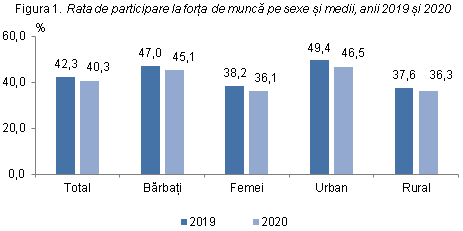 Sursa: BNSFigura 2. Rata de ocupare pe sexe și medii, anii 2019 și 2020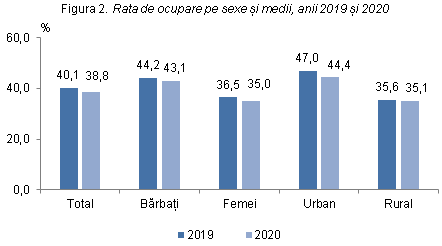 Sursa: BNSFigura 3. Evoluția ratelor de participare la forța de muncă și ocupare, anii 2019-2020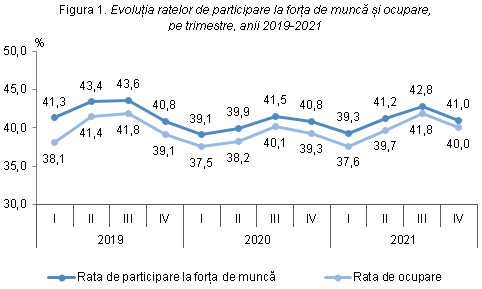 Sursa: BNSFigura 4. Rata de ocupare pe grupe de vârstă și în funcție de sexe și medii, 2021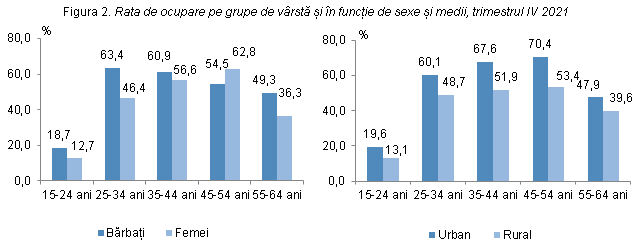 Sursa: BNSFigura 5. Distribuția populației ocupate după activități economice, anii 2019 și 2020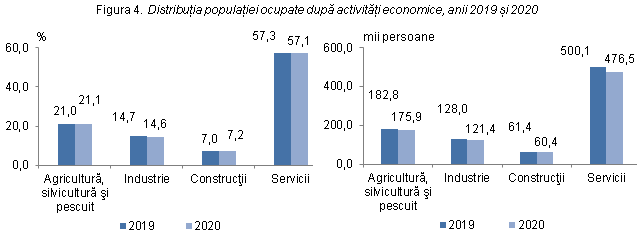 Sursa: BNSFigura 6. Distribuția populației ocupate după activități economice, 2020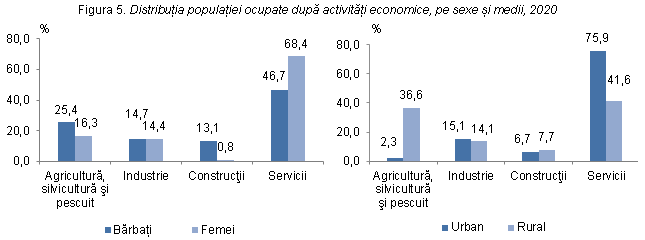 Sursa: BNSFigura 7. Mărimea medie a veniturilor disponibile, anul 2020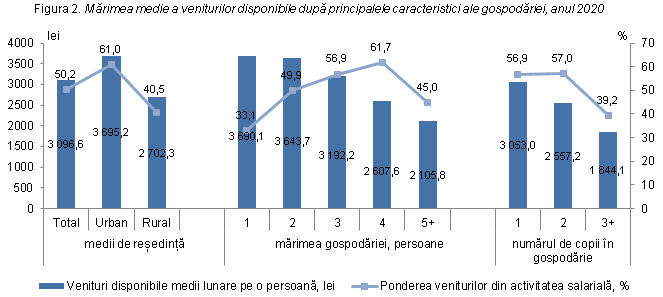 Sursa: BNSFigura 8. Minimul de existență și ponderea coșului alimentar în cuantumul minimului de existență, 2020Sursa: BNS         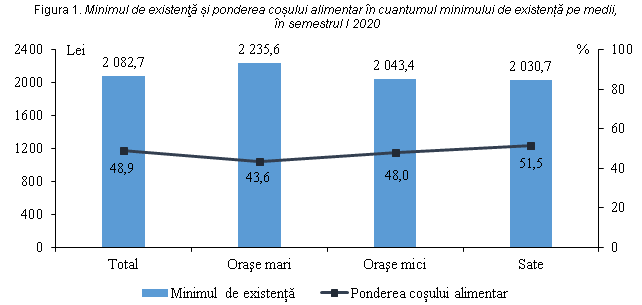  Figura 9. Mărimea medie a cheltuielilor de consum, anul 2020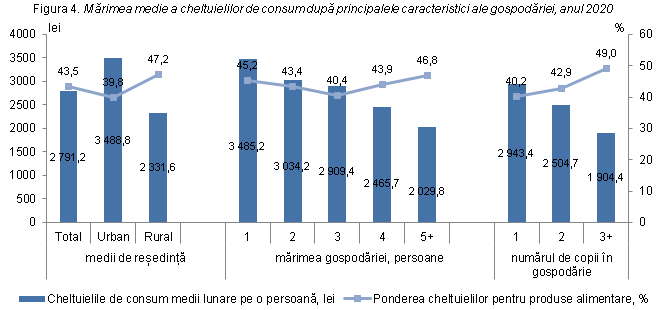 Sursa: BNSFigura 10. Rata sărăciei absolute pe medii de reședință și regiuni statistice, anul 2020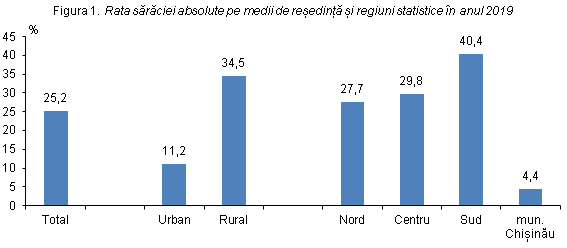 Sursa: BNSFigura 11. Structura veniturilor disponibile, anul 2021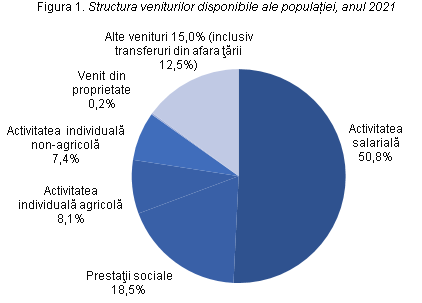 Sursa: BNSAnexa nr. 2. Cadrul de reglementareLegi cu conținut de norme generale aplicabile în raporturile juridice a persoanelor fizice și juridice în mediul rural:Constituția Republicii Moldova, 1994;Codul civil nr. 1107/2002;Codul fiscal nr. 1163/1997;Codul funciar nr. 828/1991;Codul contravențional nr. 218/2008;Codul educației nr.152/2014;Codul transporturilor rutiere nr. 150/2014;Legea culturii nr.413/1999;Legea nr. 436/2006 privind administrația publică locală;Legea nr. 50/2021 cu privire la Grupurile de Acțiune Locală;Legi cu conținut de norme generale și speciale în desfășurarea activităților economice a persoanelor fizice și juridice în mediul rural:Legea nr. 845/1992 cu privire la antreprenoriat și întreprinderi;Legea nr.220/2007 privind înregistrarea de stat a persoanelor juridice și a întreprinzătorilor individuali;Legea nr. 179/2016 cu privire la întreprinderile mici și mijlocii;Legea nr.1353/2000 privind gospodăriile țărănești (de fermier);Legea nr.131/2012 privind controlul de stat asupra activității de întreprinzător;Legea nr. 354/2004 cu privire la formarea bunurilor imobile;Legea nr.1247/1992 privind reglementarea de stat a regimului proprietății funciare, cadastrul funciar de stat și monitoringul funciar; Legea nr.29/2018 privind delimitarea proprietății publice; Legea nr. 121/2007 privind administrarea şi deetatizarea proprietății publice; Legea nr. 1308/1997 privind prețul normativ şi modul de vânzare-cumpărare a pământului; Legea nr. 1543/1998 cadastrului bunurilor imobile;Legi cu conținut de măsuri de suport de stat în activitățile dezvoltate în mediul rural:Legea nr. 276/2016 cu privire la principiile de subvenționare în dezvoltarea agriculturii și mediului rural;Legea nr.183/2020 privind asigurarea subvenționată în agricultură;Legea nr. 27/2022 cu privire la Fondul Național de Dezvoltare Regională și Locală;Legea Nr. 438 din 28.12.2006 privind dezvoltarea regională în Republica Moldova;Legi cu conținut de norme speciale aplicabile în activități de producere și comercializare a producției agroalimentare:Legea nr.78/2004 privind produsele alimentare;Legea nr.558/1995 privind mărcile și denumirile de origine a produselor;Legea nr.257/2006 privind organizarea și funcționarea pieței produselor agricole și alimentare;Legea nr.231/2010 cu privire la comerțul interior;Legea nr.284/2004 privind comerțul electronic;Legea nr. 134/1994 cu privire la vânzarea de mărfuri;Legi cu conținut de norme speciale aplicabile în activitățile desfășurate în domeniul turismului rural, agricol, meșteșugurilor tradiționale:Legea nr. 352/2006 cu privire la organizarea și desfășurarea activității turistice în Republica Moldova;Legea nr. 1530/1993 privind ocrotirea monumentelor;Legea nr. 135/2003 privind meșteșugurile artistice populare;Legea nr.218/2010 privind protejarea patrimoniului arheologic;Legea nr. 58/2012 privind protejarea  patrimoniului cultural imaterial;Legea muzeelor nr. 262/2017;Legi cu conținut de norme speciale aferente protecției mediului înconjurător și promovării economiei verzi:Legea nr. 1515/1993 privind protecția mediului înconjurător;Legea nr. 1538/1998 privind fondul ariilor naturale protejate; de stat;Legea nr. 440/1995 cu privire la zonele şi fâșiile de protecție a apelor râurilorşi bazinelor de apă;Legea nr. 171/2010 cu privire la asociațiilor utilizatorilor de apă pentru irigație;Legea nr. 10 din 26.02.2016 privind promovarea utilizării energiei din surse regenerabile;Legea nr. 92 din 29.05.2014 cu privire la energia termică şi promovarea cogenerării;Cadrul normativ secundar aplicabil în raporturile juridice ale persoanelor și entităților din mediul rural:Hotărârea Guvernului nr. 695/ cu privire la organizarea și funcționarea Ministerului Agriculturii și Industriei Alimentare;Hotărârea Guvernului nr. 409/2014 privind aprobarea Strategiei Naționale de Dezvoltare Agricolă și Rurală 2014-2020;Hotărârea Guvernului nr. 742/2015 privind aprobarea Planul de acțiuni privind implementarea Strategiei Naționale de Dezvoltare Agricolă și Rurală 2014-2020 ;Hotărârea Guvernului nr. 455/2017 cu privire la modul de repartizare a mijloacelor Fondului Național de Dezvoltare a Agriculturii şi Mediului Rural;Hotărârea Guvernului nr. 476/2019 pentru aprobarea Regulamentului privind acordarea subvențiilor pentru îmbunătățirea nivelului de trai şi de muncă în mediul rural;Hotărârea Guvernului nr. 507/2018 pentru aprobarea Regulamentului privind condițiile şi procedura de acordare a subvențiilor în avans pentru proiectele start-up;Hotărârea Guvernului nr. 973/2018 cu privire la aprobarea Programului „START pentru TINERI: o afacere durabilă la tine acasă”;Hotărârea Guvernului nr. 1064/2016 cu privire la aprobarea Programului ”Femei în Afaceri” ;Hotărârea Guvernului nr. 972 /2018 pentru aprobarea Programului de atragere a remitențelor în economie „PARE 1+1”;Hotărârea Guvernului nr. 592/2019 pentru aprobarea Programului de Ecologizare a Întreprinderilor Mici și Mijlocii;HG nr 439 din  2020 cu privire la aprobarea Programului de susținere a afacerilor cu potențial înalt de creștere și internaționalizare a acestora;Hotărârea Guvernului nr. 828/2018 cu privire la aprobarea Fondului de Garantare a creditelor pentru întreprinderile mici și mijlocii este încă un instrument de susținere a businessului mic; Hotărârea Guvernului nr. 152/2022 privind aprobarea Regulamentul privind gestionarea mijloacelor financiare alocate Fondului Național pentru Dezvoltare Regională și Local.RISC IMPACTPROBABILITATERISCURI INSTITUȚIONALEInsuficiența capacităților instituționale de implementare a ProgramuluiInsuficiența mijloacelor financiare necesare implementării PDRMajorMajorMedieMedieRISCURI ORGANIZAȚIONALELipsa de coeziune între autoritățile centrale, locale, sectorul privat și civicMajorMedieRISCURI EXTERNECriza de război în vecinătatea Republicii MoldovaCriza economică generată de pandemia de Sars-Cov-2MajorMajorSporităMedieOBIECTIV INDICATOR DE IMPACTVALOAREA DE REFERINȚĂ 2020ȚINTĂ 2025OS1: Dezvoltarea infrastructurii economice în mediul ruralPonderea populației care beneficiază de acces la infrastructura fizică de calitate în mediul rural66 puncte70 puncteOS2: Sporirea oportunităților de ocupare a forței de muncă în mediul ruralRata de ocupare a populației active în mediul rural 35,1%40%OS3: Eficientizarea guvernanței domeniului dezvoltării rurale și dezvoltarea comunităților locale prin abordarea LEADERRata absolută a sărăciei în mediul rural34,5%30%